МИНИСТЕРСТВО НАУКИ И ВЫСШЕГО ОБРАЗОВАНИЯ РФфедеральное государственное бюджетное образовательное учреждение высшего профессионального образованияКРАСНОЯРСКИЙ ГОСУДАРСТВЕННЫЙ ПЕДАГОГИЧЕСКИЙ УНИВЕРСИТЕТ ИМ. В.П.АСТАФЬЕВА(КГПУ им. В.П. Астафьева)Костренко Олег ВикторовичНАУЧНО-КВАЛИФИКАЦИОННАЯ РАБОТАРельеф северо-западной части Восточного Саяна как факторформирования региональных туристско-рекреационных систем Направление подготовки 05.06.01. Науки о ЗемлеПрограмма «Геоморфология и эволюционная география»ДОПУСКАЮ К ЗАЩИТЕИ. о. зав. кафедрой географии и методики обучения географии к.г.н., доцент«6» декабря 2018г.__________________ М. В. ПрохорчукНаучный руководительд. г. н., профессор Безруких В. А.__________________дата защиты «20» декабря 2018 г.  Обучающийся: Костренко О. В._________________________________(дата, подпись)Оценка__________________________(прописью)Красноярск 2018ОглавлениеВведение Глава 1. Концептуальные основы рекреационно-геоморфологических исследований горных и предгорных территорий.Геоморфологические предпосылки формирования структуры туристско-рекреационных систем (ТРС) в условиях горного рельефа.Геоморфологические памятники как объекты туризма.Роль геоморфологических и инженерно-геологических условий в туристско-рекреационном освоении территории.Глава 2. Теоретико-методологические аспекты изучения территориальных туристско-рекреационных систем.2.1. Территориальные туристско-рекреационные системы (ТТРС) и их свойства.2.2.Условия и факторы формирования региональных ТРС 2.3. Кластерный подход к организации туристско-рекреационной деятельности региона.Глава 3. Характеристика рекреационно-геоморфологического пространства северо-запада Восточного Саяна (в пределах Красноярского края).3.1. Природно-ресурсный потенциал северо-запада Восточного Саяна для организации туристско-рекреационной деятельности.3.2.  Туристско-рекреационные ресурсы и связанные с ними виды природно-ориентированного туризма на территории северо-западной части Восточного Саяна.Глава 4. Предпосылки и перспективы формирования региональной туристско-рекреационной системы (РТРС) Манского района Красноярского края.4.1. Рельеф региона как базисный элемент формирования туристско-рекреационного кластера на территории Манского района Красноярского края. 4.2. Объекты туризма Манского туристско-рекреационного кластера.4.3. Состояние и проблемы формирования инфраструктуры Манского ТРК.4.4. Возможности подготовки кадров для организационной и управленческой деятельности на территории туристско-рекреационного кластера. Выводы по 4 главе.Заключение.Литература.Введение.	Актуальность исследования.Современное состояние туризма в России характеризуется территориальными и структурными   диспропорциями, что препятствует удовлетворению туристско-рекреационных потребностей населения. В то время как переориентация выездного туризма на въездной и внутренний требует структурной трансформации российского туристического рынка, в том числе – с учетом более интенсивного использования потенциала Сибирских туристско-рекреационных центров.	 Выработка концепции туристско-рекреационного развития территорий – одна из задач современной прикладной географии. При стремлении развивать туризм на всей без исключения территории региона возникает проблема поиска ресурсных достоинств каждого его места. Многие муниципальные районы рассматривают туристско-рекреационную деятельность как перспективную и полезную, формируют собственные стратегии развития туризма и рекреации. 	Развитие туристского предпринимательства в глубине России требует более пристального отношения к поиску туристских возможностей района, детализации в оценке потенциала. Все это позволяет обратить внимание на территории, которые находились «в тени» процесса туристского развития, правильнее профилировать муниципальные районы в туризме и рекреации, аргументировать принятие решений по развитию соответствующей инфраструктуры.	В основе региональных проектов развития туризма лежит системный подход к изучению географических основ территориальной туристско-рекреационной деятельности, обоснованный в трудах В.С.Преображенского, Ю.А.Веденина, Е.А.Котлярова и др. [1,2,4]. Системная парадигма в изучении туристско-рекреационных систем(ТРС) на региональном уровне развивается Л.Ю.Мажар [2].    В составе ТРС ею выделяются подсистемы: туристско-рекреационный потенциал, собственно туристско-рекреационная деятельность, образование и научные исследования в сфере туризма. 	По этим признакам формирующаяся Красноярская агломерация может рассматриваться как крупная территориальная туристско-рекреационная система.Особый интерес представляют такие уникальные достопримечательности как старейший заповедник России «Столбы», скальные массивы левобережья, спускающиеся прямо к руслу Енисея, Караульненский, Бирюсинский, Торгашинский и Манский природные карстовые участки, привлекающие самодеятельных туристов с давних пор. Пещеры здесь интересны сложной морфологией подземного рельефа: обширные гроты с озерами, вертикальные шахты, комбинированные коридоры, сложные двухэтажные пещерные системы с богатой палеофауной.	Кроме того, многочисленные историко-культурные памятники, Красноярская ГЭС и г. Дивногорск, сплав по горной реке Мана, охота, рыбалка, сбор грибов и ягод, заготовка кедровых орехов, а также горнолыжный спорт привлекают туристов и спортсменов со всей страны и из других стран.	Все это позволяет рассматривать Красноярскую агломерацию с ближайшими окрестностями как крупную территориальную туристско-рекреационную систему (ТТРС) с большим природно-пространственным и историко-культурным потенциалом. К тому же, в последние годы Красноярск стал центром международных и всероссийских саммитов, конференций, семинаров. Стало традицией в свободное от работы время знакомить участников этих мероприятий с замечательными достопримечательностями города и особенно – окрестностей. Многие из них в последствие не раз посещают полюбившиеся места. То есть, осуществляется активная туристско-рекреационная деятельность.	Наконец, уже много лет учеными Красноярских ВУЗов проводятся исследования пещер, филиалом Московской академии туризма готовятся специалисты в области туризма и гостиничного сервиса. Образование и наука в сфере туризма – в действии. Все четыре основных составляющих ТТРС на лицо. Особенность её в том, что есть территории, расположенные на значительном расстоянии от центра (Красноярска), где на небольшом пространстве сосредоточено значительное число туристских объектов. В этом случае предусматривается использование инструментов создания туристско-рекреационных кластеров (ТРК) как эффективного средства сбалансированного развития туризма. Кластерная идеология заложена и в основе целевой программы «Развитие внутреннего и въездного туризма в РФ (2011-2018 гг.)». Под туристско-рекреационными кластерами понимается группа географически соседствующих организаций, органов управления, общественных организаций и др., которые совместно формируют и обслуживают туристские потоки, используя туристско-рекреационный потенциал территории. В туристско-рекреационный кластер должны входить объекты туризма и рекреации, места размещения и питания, транспорт и обеспеченность гидами-экскурсоводами.	В нашем случае можно говорить о выделении в составе Красноярской туристско-рекреационной системы нескольких кластеров. Одним из них может быть туристско-рекреационный кластер на территории Манского района, где на площади около 150 км2 располагается 26 пещер, давно привлекающих неорганизованных туристов. Это один из наиболее освоенных в туристском плане район, благодаря выгодному географическому положению, близости г. Красноярска, транспортной доступности, уникальному живописному ландшафту. Все это создает реальные возможности для отличного отдыха и увлекательного туризма. Но туристско-рекреационный потенциал района далеко не исчерпан.	Изучению возможностей применения кластерного подхода для формирования региональной туристско-рекреационной системы на примере северо-западной части Восточного Саяна (в пределах Манского района Красноярского края) и посвящено диссертационное исследование.	Объект исследования– формы рельефа Манского района Красноярского края как туристско-рекреационный потенциал формирующегося кластера.	Предмет исследовая - процесс формирования региональных туристско-рекреационных систем на основе геоморфологического строения территории.	Цель исследования – определить роль рельефа Северо-Западной части Восточного Саяна в формировании региональных туристско-рекреационных систем (на примере Манского района Красноярского края).	Для достижения поставленной цели планируется решить следующие задачи:На основе литературных источников ознакомиться с концептуальными основами рекреационно-геоморфологических исследований;Изучить методологические и теоретические основы формирования региональных туристско-рекреационных систем в условиях Сибири;Ознакомиться с опытом использования кластерного подхода к организации туристско-рекреационной деятельности;На основе свойств рельефа северо-запада Восточного Саяна выявить его туристско-рекреационные возможности;Обосновать выделение геоморфологического пространства Манского района, как базиса для формирования туристско-рекреационного кластера;Дать характеристику объектов туризма и рекреации Манского регионального кластера (спелеотуризма, альпинизма, речного рифтинга, природно-потребительского);Гипотеза: геоморфологическое пространство северо-западной части Восточного Саяна может стать базисом формирования туристско-рекреационного кластера, что должно способствовать привлечению большего числа туристов, роста занятости населения и в целом – роста экономики региона.Теоретическую и методологическую основу исследования составили научные и практические разработки в области рекреационной географии и туризма,  (В.С. Преображенский, Ю.А. Веденин, И.В. Зорин, Н.С. Мироненко,А.Ю. Александрова, В.И. Кружалин, Л.Ю. Мажар и др.), а также – работы основоположников геоморфологии России: И.П. Герасимова, Ю.Г. Симонова,  Д.А. Тимофеева, С.С. Воскресенского и др. Кроме того, изучены результаты последних исследований  геоморфологических аспектов развития туризма и рекреации: Бредихин А.В. (Организация рекреационно-геоморфологических систем),  Кружалин В.И. (Экологическая геоморфология), Потаев Г.А. (Рекреационные ландшафты) и др.Новизна полученных результатов:Впервые дана оценка рельефа северо-западной части Восточного Саяна для туристско-рекреационного освоения территории; Обоснована возможность применения кластерного подхода к организации туристско-рекреационной деятельности на территории Манского района Красноярского края;Разработан проект туристских маршрутов на территории Манского туристско-рекреационного кластера.Положения, выносимые на защиту:Рельеф выполняет системообразующую роль в организации природно-ориентированного туризма.Анализ геоморфологического пространства с точки зрения туристско-рекреационного потенциала представляет собой новый подход определения пригодности этого пространства к формированию туристско-рекреационной специализации региона.Структура геоморфологического пространства в условиях горного рельефа определяет иерархию территориальных туристско-рекреационных систем, в том числе – кластеров, как основных ячеек системы. Геоморфология и геодинамические процессы лежат в основе рациональногоиспользования территории, в том числе – туризма, что может способствовать решению региональных проблем экономического развития территории.Практическая значимость работы определяется результатами исследования возможностей развития перспективных направлений природно-ориентированного туризма на основе природных объектов и явлений (в том числе – геоморфологических), доступных для широких слоев населениярегиона. Результаты исследования могут быть использованы региональными и муниципальными органами власти при разработке программ развития туризма в регионе, при планировании конкретных туристских программ и маршрутов, способствовать пропаганде развития как организованного, так и самодеятельного туризма.Апробация результатов исследования.Основные результаты исследования были представлены на научно-практических и научно-методических конференциях (перечислить).По теме исследования опубликовано 4 статьив журналах, рекомендованных ВАК.Глава1. Концептуальные основы рекреационно-геоморфологических исследований горных и предгорных территорий.1.1. Геоморфологические предпосылки формирования структуры региональной туристско-рекреационной системы в условиях горного рельефа.		Современный подход к освоению горных и предгорных территорий, как и прежде, складывается из максимального использования естественных ресурсов. Основными ресурсо - пользователями и сегодня являются сельское хозяйство, горнодобывающая промышленность, лесное и лесохозяйственное природопользование. При этом все они наносят значительный ущерб природной среде горных регионов, даже в пределах особо охраняемых природных территорий –заказников, заповедников, национальных парков.			Однако в условиях рыночной экономики к выбору тех или иных видов природопользования в горах нужно подходить более избирательно. Для этого необходимо изучить и оценить географические и особенно – геоморфологические условия для определения видов хозяйственной деятельности местного населения с учетом возможностей и экономической целесообразности. С этой целью рекомендуется (Коркина С.И. и др., 2009):- оценить характер рельефа: абсолютная высота и расчлененность поверхности, крутизна и преобладающая экспозиция склонов, сохранность почвенно-растительного покрова;- определить наличие ископаемых богатств, возможность и целесообразность их освоения, перспективы развития промышленности;- дать оценку агроклиматических ресурсов (продолжительность вегетационного периода, сумма активных температур, коэффициент увлажнения), наличие годных для сельскохозяйственного использования земель – пашни, пастбищ, сенокосов;- проанализировать транспортное положение региона, характер дорожной сети, условия круглогодичного функционирования;- определить степень и характер заселенности территории и этнические особенности населения, демографическую ситуацию и характер миграционных связей, наличие трудовых ресурсов и исторически сложившиеся трудовые навыки.На основе этих характеристик и следует вести поиск новых стратегий устойчивого социально-экономического развития среди отраслей хозяйства, способных не вступать в конфликт друг с другом. Одна из таких отраслей – туристско-рекреационная деятельность.	Основы нового направления прикладных геоморфологических исследований – «рекреационной геоморфологии»- намечены в работах Ю.Г.Симонова, В.И.Кружалина,  О.А.Борсука, Д.А.Тимофеева, Бредихина А.В. и др. В них рельеф рассматривается в качестве объекта её исследования, как базисный природный компонент туристско-рекреационной системы. Функции рельефа в составе рекреационно-геоморфологических систем, проявляющиеся в ходе рекреационной деятельности, определены как предмет рекреационной геоморфологии. Функция здесь рассматривается как внешнее проявление свойств объекта в данной системе отношений.		А.В. Бредихиным (2008) предложена концепция рекреационно-геоморфологического анализа, обосновано выделение понятия «рекреационно-геоморфологического пространства», создана типология функций рельефа в рекреационной системе. Концепция рекреационно-геоморфологического анализа имеет большое значение для выработки оценок геоморфологической аттрактивности территории и принятия решения при выборе турпродукта с заданными рекреационными свойствами, что, в свою очередь, дает дополнительный импульс для развития геоморфологии. Рельеф, как основа ландшафта, определяет структуру, состояние и эволюцию рекреационного пространства, функциональную типологию рекреационной системы. Изучение рельефа с позиции среды и социально-экономической жизни во многом отвечает современным тенденциям развития геоморфологии.	   Для туризма и рекреации рельеф играет двойственную роль. С одной стороны, он выступает как природный ресурс, представленный туристско-рекреационными объектами, с другой – обусловливает условия функционирования туристско-рекреационной системы, определяя рекреационную специализацию территории. Так, специфика горного туризма связана с высотой, расчлененностью, крутизной и экспозицией склонов и т.д. горных территорий. Морфологические и морфометрические показатели склонов (форма продольного профиля, уклон, длина и др.) являются ресурсом горнолыжного туризма.Эти показатели определяют специализацию горнолыжных трасс для различных групп рекреантов.В качестве потенциала туристско-рекреационных ресурсов предгорий и гор Т.А. Мищенко (2009) относит следующие характеристики:- живописность местности и экскурсионных объектов;- разнообразие природных комплексов и культурно-исторических объектов, которые могут быть совмещены в одном туре;- уникальность и неповторимость объектов туризма;- известность объекта (или объектов) туризма среди широких масс населения, популярность среди туристов;- транспортная доступность (вид транспорта, время в пути, стоимость проезда и др.) не только туристского центра, но и передвижение между отдельными объектами;Рекреационно-геоморфологические системы горных и предгорных территорий имеют некоторые общие черты структурной организации, влияющие, а иногда и определяющие структуру региональных туристско-рекреационных систем. Все они имеют, как правило, круглогодичный характер туристско-рекреационных занятий в пределах каждого рекреационно-геоморфологического пространства.В предгорьях обычно размещаются центры управления, места проживания, питания, культурно-развлекательного назначения, а также – источники минеральных вод и грязей (при их наличии). На склонах гор в летнее время проходят маршруты познавательного, экологического, потребительского и спортивного туризма. Зимой – это горнолыжный спорт, катание на санях, лыжах и собачьих упряжках. К тому же, горные системы имеют высотную структуру ландшафтов, что позволяет разнообразить туристско-рекреационную деятельность на разных гипсометрических уровнях.Горная территория создает значительные контрасты высот, что приводит к удивительному разнообразию форм. Особенно привлекательными обычно являются вершины гор, где создаются условия для наблюдения за уникальными ландшафтами с разнообразных смотровых точек. Это обстоятельство, в свою очередь, чрезвычайно повышает аттрактивные свойства региона и определяет эффективность рекреационной деятельности.	Особое место в горах занимают горно-долинные рекреационныепространства. В их составе выделяются береговые зоны, которые используются для организации спортивных, приключенческих, познавательных и оздоровительных целей. Русловые, собственно водные, пространства - основа горно-речного рафтинга, любительского рыболовства.	В различных горных регионах мира широко распространены карстовые комплексы, представленные объектами открытого – наземного карста и подземными формами – пещерами. Уникальные карстовые ландшафты обычно сами становятся системообразующими природными ядрами, вокруг которых формируются карстовые туристско-рекреационные системы. Известны карстовые комплексы Центрально- Французского массива, Карпат, Кавказа, Урала, Кузнецкого Алатау, Восточного Саяна и др. В некоторых из них уже сформированы крупные туристские спелеоцентры, другие только ждут своего развития.При организации туристско-рекреационной деятельности в регионе используются методы экономической оценки туристско-рекреационного потенциала. Важнейшими характеристиками этой оценки являются следующие:Объем запасов (дебит минеральных источников, экскурсионный потенциал (в часах) туристских центров), необходимый для определения потенциальной емкости территориальной туристско-рекреационной системы, оптимизации нагрузки;Площадь распространения ресурсов, позволяющая определить потенциальные туристско-рекреационные угодья;Период возможной эксплуатации (продолжительность благоприятного климатического периода, купального сезона, устойчивого снежного покрова и др.), определяющий сезонность туризма, ритмичность туристских потоков.Возможность многократного использования при соблюдении норм рационального природопользования и проведения необходимых мероприятий по рекультивации и благоустройству (Пирожник, 1985).	Стратегия освоения и преобразования горных территорий должна учитывать широкий спектр экологических условий, связанных с высотой, расчлененностью и освещенностью склонов. Особенно важным фактором являются абсолютная высота и экспозиция склонов, которые определяют многие другие аспекты жизни, зависящие от снижения температуры с высотой.	Наиболее полному учету всех критериев отбора рекреационно-геоморфологических объектов отвечают геопарки – территории, которые включают специфическое геологическое наследие, обладающее научной и образовательной ценностью, редкостью и эстетической привлекательностью, имеющее археологическое, экологическое, историко-культурноезначение (Жеренков, Некрасова, 2009). 1.2. Геоморфологические памятники природы как объекты туризма и рекреации.	Общепринятого определения понятия «геоморфологические памятники» в научной терминологии до последнего времени не было. В природоохранных документах чаще встречается понятие «геологический памятник», даже если он касается форм рельефа, или «геологическая достопримечательность». Эти понятия используются для обозначения уникальных или типичных геологических объектов, представляющих научный или природоохранный интерес.В западной литературе есть понятие «геоморфологическое наследие» (geoheritage) – совокупность аттрактивных геоморфологических объектов, называемых геоморфологическими памятниками (geomorphosites) (Panirz, 2001), геоморфологическими объектами, объектами геоморфологического интереса или геоморфологического наследия.	В 2001 году в рамках Международной ассоциации геоморфологов была создана рабочая группа «Геоморфологические памятники». В последние годы вырос интерес к теме геоморфологических памятников и в отечественной геоморфологии (Блинова, 2013). Под геоморфологическими памятниками Блинова Ю.М. (2015) понимает уникальные формы рельефа, представляющие научную, культурно-познавательную или эстетическую ценность. Масштабы уникальности определяют категории геоморфологических памятников международного, федерального, регионального или местного значения.	Важной проблемой современной рекреационной геоморфологии является проведение количественной оценки рекреационно-геоморфологических ресурсов. Это важно при изучении геоморфологических памятников с точки зрения социально-культурной значимости, которое в настоящее время используется в качестве основы для создания туристского продукта, рекламной информационной продукции, содействующей развитию экотуризма и гeo-туризма. Западными исследователями сделано несколько попыток оценить геоморфологические памятники с позиций их экологического воздействия (Rivas et al., 1997), рекреационных ресурсов объектов природного наследия (Serrano, Gonzalez-Trueba, 2005), содействие туризму (Pralong, 2005) и потенциала для управления природными парками.	Кроме того, существуют методики оценки рекреационного потенциала территории, включающие местоположение, природно-климатические условия, уровень благоустройства, привлекательности и иных ценных в рекреационном отношении факторов для определения кадастровой стоимости земель, а также оценки приносящей доход недвижимости (Фридман, Ордуэй, 1997).	Большинство существующих методик оценки геоморфологической составляющей природной основы рекреации касаются геоморфологических памятников. Выбор памятников обычно происходит по методу Дельфи посредством последовательного многоуровневого отбора объектов на основе математической статистической обработки экспертных оценок. Для оценки потенциальных памятников используется ряд общихкритериев, что позволяет унифицировать процедуру оценки различных регионов. Наиболее часто оцениваются критерии репрезентативности, т.е. способности памятника отражать типичный или уникальный рельеф исследуемой территории (Coraza&Giusti, 2005, Reynard et al., 2009, Pereira et al, 2007), уникальности памятника в пределах рассматриваемого региона (Coraza&Giusti, 2005, Bruschi&Cendero, 2005, Reynard et al., 2009, Pereira et al, 2007), возможности использования в качестве модели природных процессов (Coraza&Giusti, 2005, Bruschi&Cendero, 2005, Serrano&Gonzalez Trueba, 2005, Reynard et al., 2009, Pereira et al, 2007), разнообразия (Bruschi&Cendero, 2005, Reynard et al., 2009), комплексности и пр. При этом важным является выбор и адекватное соотношение критериев, которые определяются целью конкретного исследования. Как правило, подобные оценки направлены на определение научно-познавательной ценности объекта и потенциала его дальнейшего использования в хозяйственных целях, в том числе рекреационных.Следующим этапом является определение ряда показателей свойств рельефа, измеряющих аттрактивность (привлекательность) территории для каждого из выделенных типов рекреационной деятельности (Блинова, Бредихин, 2011):  статус памятника, (международного, федерального, регионального или местного значения); визуальная доступность основных и дополнительных характеристик рельефа; разнообразие согласно критериям отнесения к другим типам памятников; ценность для различных уровней образования; логистика -близость объектов размещения и питания; численность потенциальных посетителей в пределах 25км; транспортная доступность; уязвимость основных и дополнительных характеристик рельефа к антропогенным воздействиям; положение по отношению к другим природным икультурным памятникам; познавательная ценность для людей с различным уровнем знаний.	Большинство критериев оценки (визуальная доступность, разнообразие, образовательная и познавательная ценность, уязвимость) определяется основными и дополнительнымисвойствамирельефа:морфологией, динамикой, геоморфологическим разнообразием, пейзажностью и др. 	Поскольку получаемые по каждому геоморфологическому памятнику показатели представляют собой набор разноразмерных компонентов, оптимально было введение балльной дифференциации по каждому из критериев оценки. Чаще используется наиболее распространенная на практике 4-балльная шкала оценок. Рост числа баллов в принятой шкале происходит равномерно в порядке нормативного увеличения значения каждого из анализируемых факторов. Тем не менее, следует отметить, что изначально процедура выделения критериев и присвоения им баллов носит субъективный характер и требует высокой квалификации экспертов.Рассматривая функции геоморфологических памятников в рекреации, следует различать ареальные, линейные и локальные объекты. Для локальных памятников, занимающих сравнительно компактное, точечное положение в пространстве, характерна ресурсная роль в рекреационно-геоморфологическом пространстве. Уникальные формы и комплексы рельефа в общем смысле отвечают широкому спектру рекреационных потребностей человека - эстетических, физиологических, психологических и пр. Как правило, локальные геоморфологические памятники составляют ядро рекреационно-геоморфологической системы, на базе которого организуется туристическая деятельность. При наличии нескольких значимых точечных памятников в пределах общего рекреационно-геоморфологического пространства они могут стать основой маршрутной сети и сформировать полицентрическую РГС.	Линейные геоморфологические памятники, как правило, приурочены к зонам контакта сред. Это может быть участок береговой линии, зона побережья, зона предгорий, речная долина и пр. В пределах таких геоморфологических объектов, как правило, происходит градиентное изменение интенсивности и характера рельефообразующих процессов. При этом вдоль линии простирания наблюдается общность, целостность проявляющихся геоморфологических процессов и явлений. Этим объясняется наличие не только ресурсного значения таких объектов в туризме, но и их роль в качестве природного условия функционирования рекреации. Сочетание разнообразных геоморфологических свойств территории определяет предпосылки для создания определённого функционального типа рекреационной системы. Рельеф как условие туризма проявляется также в учёте геоморфологических рисков и технологических аспектах организации инфраструктуры рекреационной системы.Нередко линейный геоморфологический памятник состоит из нескольких локальных. В таком случае происходит увеличение рекреационно-геоморфологического потенциала системы, и она приобретает сложную полифункциональную ориентированность. 	Ареальные геоморфологические памятники занимают значительные площади и зачастую полностью охватывают границы РГС, включая ближнее рекреационно-геоморфологическое пространство, выполняющее главные ресурсные функции и дальнее рекреационно-геоморфологическое пространства, представляющее дополнительные возможности для реализации рекреационных целей отдыхающих. В этом случае уникальные комплексы рельефа выступают в первую очередь как условие существования рекреационной системы, определяя её функциональную специализацию и сопутствующие ей риски. Это нисколько не умаляет ресурсного значения ареальных геоморфологических памятников, проявляющегося в удовлетворении рекреационных запросов потребителя. Как и в структуре линейных геоморфологических памятников, возможно существование одного или нескольких локальных памятников в пределах ареального. С точки зрения положения ареальных памятников в структуре РГС, существующих на их базе, как правило, они формируют рекреационно-геоморфологическую периферию системы. Примером ареального геоморфологического памятника мог бы стать Баджейский карстовый участок в Манском районе Красноярского края, где на компактной территории расположено 26 пещер, являющихся памятниками природы.
1.3. Роль геоморфологических и инженерно-геологических условий в туристско-рекреационном освоении горных территорий.	О роли природы в освоении территории имеются разные точки зрения от географического детерминизма до географического нигилизма, но конкретных работ, посвященных этой проблеме мало. Имеются отдельные примеры подобных работ: В. П. Семенов-Тян-Шанский (1910) -Европейская часть России, А. П. Дедков, Н. В. Зорин (1995) - Среднее Поволжье и др. В то время как изучение роли рельефа в организации хозяйственной деятельностью человека может быть актуально для выработки комплексного подхода к оценке, планированию, регулированию, прогнозированию формирования и развития систем расселения, территориальной организации природопользования, в том числе -  туристско-рекреационного. Постановка этого вопроса актуальна в связи с тем, что до сих пор в процессе хозяйственного освоения территорий не всегда учитывается влияние таких природных факторов, как рельеф, его морфология и особенно - активность современных геоморфологических процессов.	Анализ роли рельефа в хозяйственном освоении территории создает предпосылку критической оценки природно-пространственного потенциала территории и может служить основой для принятия кардинальных решений в области экономики, социальной политики и природопользования.	Концепция практической геоморфологии, разработанная Т. В. Звонковой [38], изложена ею в виде восьми основных положений: l. При изучении рельефа для инженерной оценкиместности прежде всего необходимо установить взаимные связи между рельефом и инженерными сооружениями.2. Инженерное сооружение, попадая в природную обстановку после ввода его в эксплуатацию, само начинает оказывать влияние на окружающий ландшафт.3. Решающими факторами, определяющими характер действия природной обстановки на инженерное сооружение, являются рельеф, грунты и климат. 4. При оценке рельефа как одного из условий строительства и эксплуатации инженерных сооружений в качестве "критерия оценки» должны быть приняты показатели, определяющие зависимость стоимости строительства и эксплуатации инженерных сооружений от тех или иных свойств рельефа. 5. Наиболее благоприятными следует признать такие условия, которые обеспечивают гармоничное сочетание ведущих природных факторов и технических условий строительства и эксплуатации инженерных сооружений.  6. Важнейшей проблемой инженерной оценки рельефа является изучение инженерных свойств природных процессов: образования оврагов, оползней, карста и других, которые в динамической геологии называются физико-геологическими, в инженерной геологии — инженерно-геологическими, а в географии — экзогенными процессами. 7. Наряду с инженерно-геологической устойчивостью территории следует изучать устойчивость различных генетических и морфологических типов рельефа. Прежде всего необходимо оценивать устойчивость склонов. На основании изучения устойчивости рельефа можно судить об инженерных свойствах грунта. 8. Необходима система экономических оценок геоморфологических условий строительства и эксплуатации инженерных сооружений. В своей монографии Т. В. Звонкова (…)  приводит конкретные нормативные данные и анализ отдельных оценок рельефа при проектировании дорог, гидротехнических сооружений, портов, трубопроводов, а также в градостроительных целях. 	Знания геологического и геоморфологического строения, умения определить и оценить устойчивость территории способствует более рациональному использованию земель, а также – прогнозу тех или иных геоморфологических процессов, негативно сказывающихся на обустройстве территории.	Таким образом, при анализе влияния рельефа на использование территории необходимо обратить внимание не только на крупные морфоструктурные формы – равнины и горы, но и более мелкие морфоскульптуры (ледниковая, флювиальная, карстовая, эоловая и др.), включая её элементы: склоны разной крутизны и экспозиции, поверхности выравнивания, терассовые комплексы рек и т.д. 	При освоении любой территории имеют большое значение и инженерно-геологические условия — комплекс геологических особенностей территории, определяющих условия инженерно-хозяйственной деятельности человека. Этот комплекс включает в себя 5 составляющих, которые называются компонентами, или факторами инженерно-геологических условий: геологическое строение местности и характер слагающих её пород; морфология и морфометрия рельефа; гидрогеологические условия; мерзлотные условия; современные геологические процессы. Каждый из них характеризуется большим числом параметров. Наиболее важными из них являются: характер и условия залегания грунтов, их состав, состояние и свойства, морфологические и морфометрические особенности редьефа, распространение мерзлых, талых и немерзлых толщ, их температура, мощность мерзлых пород, их криогенное строение, глубина сезонного протаивания-промерзания и пр. Следует учитывать также типы, закономерности распространения, глубины залегания, водообильность и режим подземных вод, их состав и минерализация, агрессивность по отношению к строительным материалам.	В случае легко разрушаемых, в том числе – карстующихся, пород это может привести к критическим ситуациям, ставящим под сомнение  само существование туристско-рекреационных систем. В связи с этим важен выбор безопасных мест для строительства. При этом должны быть учтены риски от опасных природных процессов (обвальные, осыпные, карстовые и др.). Особенно важно рассмотреть дополнительные возможности для развития транспортной сети.Области взаимного влияния рельефа и туристско-рекреационной деятельности рассматривается в двух аспектах: рекреационно-геоморфологической аттрактивности и рекреационно-геоморфологических рисков. Вторая функция проявляется в безопасности и технологической эффективности рекреационной деятельности. Сохранность рекреационного разнообразия, устойчивости и динамического равновесия определяется видом и интенсивностью воздействия на рельеф самой рекреационной деятельности, условиями эксплуатации рекреационных сооружений, рекреационными нагрузками на геоморфологические объекты.Для рисковой составляющей рекреационно-геоморфологических систем исследователями (Блинова Ю.М., Бредихин А.В. и др.) было выделено 5 критериев, на основании методик по оценке риска, связанного с рекреационным использованием геологических памятников, разработанных Lima, Brilha, Salamuni (2010) и группой ученых университета Гранады (Junta de Andalucia, 2002). Критерии оценки включили уязвимость к природным и антропогенным воздействиям, близость потенциальных источников опасности (как антропогенных, так и природных), официальный охранный статус и контроль доступа, транспортную доступность, численность населения в радиусе 25км.Аналогичным образом для рисковой составляющей РГС выделяется ряд показателей опасности, измеряющих воздействие геоморфологических процессов, которое может привести к изменению рекреационных свойств территории или разрушению системы, т.е. утрате ею рекреационных функций. Глава 2. Теоретико-методологические аспекты изучения территориальных туристско-рекреационных систем.2.1.Территориальные туристско-рекреационные системы (ТТРС), их состав и свойства.	Рекреационная география как одно их динамично развивающихся направлений географической науки изучает «закономерности функционирования и развития территориальных систем организации деятельности, осуществляемой в свободное время и направленной на восстановление физических и духовных сил человека» (Веденин, 1982, с. 3). Согласно материалам Всемирной конференции по туризму (Манила, 1980), туризм рассматривается как часть рекреационной сферы.  От сюда – ТТРС предусматривает туристско-рекреационную деятельность человека или группы людей в процессе организации туров вне места жительства. Это позволяет конкретизировать круг элементов, входящих в систему – объекты туристско-рекреационной сферы, используемые в процессе обслуживания туристов, прибывших с целями туризма и рекреации.	ТТРС рассматривается как совокупность элементов сферы туризма и рекреации, объединенных пространственными отношениями и взаимосвязями. А значит -  все элементы туристско-рекреационных систем имеют привязку к географическому пространству, характеризуются конкретными параметрами и определенными природными условиями. Более конкретные свойства ТТРС определяются её принадлежностью к геосистеме, формирующейся в пределах географического пространства, имеющие определенные параметры, уникальность географического положения, наличие территориальной структуры, которая отражает взаиморасположение элементов системы в пространстве и существующие между ними связи.	Именно свойства геосистем дают возможность использовать весь арсенал географических методов исследования, включая картографические и геосистемные.  Однако есть свойства ТТРС, отличающиеся от природных систем. Одно из них – управляемость – свойство, позволяющее осуществлять управление геосистемами, но характер их управления в основном зависит от социально-экономических условий.	 В свою очередь, особенности природы могут рассматриваться как объекты туризма и рекреации, элементытуристско-рекреационной системы. Кроме туристско-рекреационных объектов в ТТРС входят и другие элементы: инфраструктурные, организационно-управленческие, рекреационно - деятельностные (основные функциональные), материально-бытовые (проживание и питание), кадровые (обслуживающий персонал), потребительские (туристы). В рамках основной ТТРС они представляют собой подсистемы, объединенные прямыми и обратными связями, обеспечивающими целостность, одно из основных свойств ТТРС (Мажар, 2009).	Характер и особенности развития ТТРС определяются совокупностью её свойств. Некоторые из них характерны для всех систем любого уровня, но и проявляются независимо от уровня (Мажар, 2009). Например, такое свойство как эмерджентность (свойство, характерное только для системы в целом, но не присуще отдельному компоненту). Так, каждый элемент туристско-рекреационной системы   в отдельности (объекты природного наследия, гостиницы, рестораны, транспортная система и др.) не может удовлетворить потребности человека и обеспечить ему восстановления физических и духовных сил для дальнейшей трудовой деятельности. Лишь целостность системы дает возможность рассматривать её как механизм достижения цели.	Изменение территориальной структуры и функциональных характеристик системы, в том числе – туристско-рекреационных, определяется их динамическими свойствами. Изменение топологических и функциональных характеристик территориальных систем проявляется в их трансформиции – одном из динамических свойств. Трансформация – процесс объективный, регулируемый множеством условий, определяющих характер развития системы. Трансформацию существующих систем можно назвать реконструкцией или оптимизацией, а новых – преобразованием (реконструкция дорожно-транспортной сети, создание другой инфраструктуры). Механизм трансформации структуры и функций туристско-рекреационной системы ведет к оптимизации территориальной организации экономики региона в целом.	При изучении туристско-рекреационной деятельности одной из ключевых определяется категория «пространства». Существует немало работ, выделяющих рекреационное пространство. При этом свойства рекреационно-географического пространства отражают характер рекреационной деятельности (Преображенский, Веденин, Зорин и др., 1992).	Однако данное направление исследований может быть перспективным только в связи с категорией «время». Ни один объект пространства, в силу необратимости течения времени, не может пребывать в одном и том же состоянии. Туристско-рекреационная деятельность – наиболее динамично развивающаяся сфера.  Изменения её структуры и состава связано, прежде всего, с созданием новых объектов туристской инфраструктуры, вовлечением в туристскую деятельность объектов культурно-исторического и природного наследия, формированием новых туристских центров и др. Б. Влодарчик (2006, с. 232) выделяет следующие стадии развития туристско-рекреационного пространства:Дотуристское (нетуристское) – пространство исследования (начало изучения туристско-рекреационного потенциала) территории в целях использования для туризма и рекреации;Пространство проникновения (кратковременный отдых, развитие самодеятельного и познавательного туризма;Пространство колонизации – создание постоянной туристской инфраструктуры, туристских центров, строительство мест проживания и т.д.;Пространство урбанизации – рост числа рабочих мест, переселение людей, занятых в сфере туризма и рекреации, на постоянное место жительства;Послетуристское (нетуристское) пространство – сокращение туристского потока, разрушение инфраструктуры (или использование по другому назначению.	Обладая таким свойством как полиструктурность,ТТРСхарактеризуется наличием нескольких территориальных структур, в частности:Линейно-узловая территориальная структура отражает расположение на конкретной территории узловых объектов (туристские центры, объекты показа, места проживания и т.д.). Связи между ними представлены, как правило, линейными объектами транспортной инфраструктуры;Территориально-отраслевая структура предполагает взаимное расположение на территории объектов, относящихся к одной отрасли (гостиничное хозяйство, общественное питание и др.);Территориально-функциональная структура предполагает рассмотрение во взаимосвязи объектов, обеспечивающих определенный вид туристско-рекреационной деятельности (пляжный отдых, спелеотуризм, водный рафтинг и др.). Большой интерес для географических исследований представляют структурные изменения, прежде всего – территориальной структуры, отражающие взаиморасположение объектов туризма на конкретной территории. С точки зрения природно-ориентированного туризма это -влияние структуры рельефа, определяющего как размещение объектов туризма, так и маршруты походов и экскурсий.  Трансформация ТТРС во времени и пространстве может повлечь за собой изменения в территориальной структуре общества – размещении населения и населенных пунктов, транспортной сети и т.д. 1.2. Условия и факторы формирования региональных туристско-рекреационных систем.	Для достижения позитивных результатов в создании и оптимизации региональных туристско-рекреационных систем необходимо учитывать конкретные условия и факторы в качестве движущих сил структурных изменений. С позиций геосистемного подхода научные категории «условия» и «факторы» рассматриваются как среда и система. При этом свойства среды определяют внешние причины формирования ТТРС и их можно квалифицировать как условия, а свойства самой системы – внутренние причины- как факторы. По отношению к ТТРС средой является природная геосистема, особенно что касается природно-ориентированного туризма. Средой также может стать и территория с объектами культурно-исторического наследия, являющимися объектами познавательного туризма.	Особенности действия факторов, тем более их неповторимые сочетания, определяют специфику и своеобразие ТТРС. Мажар Л.Ю. (2009) выделяет 15 групп факторов: территориальные (местоположения), туристско-рекреационные потребности человека, инфраструктурные и др. Через воздействие на те или иные факторы можно способствовать целенаправленному развитию системы.	Оценка условий формирования региональных ТРС может определить их как благоприятные, способствующие эффективному развитию туристско-рекреационной деятельности и формированию соответствующей территориальной системы. А могут быть и неблагоприятные, не способствующие этому.	Но, с другой стороны, для одного вида туристско-рекреационной деятельности территория может быть неблагоприятна, а для другого – благоприятна. Есть Черноморское побережье, благоприятное для пляжного отдыха, а побережье Чукотского моря – нет. Но это не значит, что берега Чукотского моря не благоприятны для других видов туризма – рыболовного, экологического, этнографического и др., следовательно, условия практически каждой территории могут быть благоприятны для какого-либо вида туризма.	Если рассматривать ТТРС как предприятия туристско-рекреационной деятельности, то к ним применимы и общепринятые экономико-географические понятия, в том числе и такие как «условия», и «факторы» размещения.  Согласно Л.В. Смирнягину и А.П. Горкину (1973, с.68-72), условия размещения – это набор параметров, которыми располагает территория (строение рельефа, климат, ландшафты и др.), и предлагает всем потенциально размещаемым на ней предприятиям. В нашем случае их можно назвать туристско-рекреационным потенциалом территории. Факторы размещения – это требования, которые выдвигает объект размещения (предприятие туристско-рекреационной деятельности) к территории. Эти требования, в свою очередь, определяются видами туризма и рекреации: познавательный, спортивно-экстремальный (в том числе – альпинизм, спелеология, водный рафтинг), экологический, этнографический, пляжный отдых и др. У каждого вида туризма и рекреации свои требования к условиям территории. Задача организатора туристско-рекреационной деятельности и формирования ТТРС – определить, каким видам туристско-рекреационной деятельности отвечают условия конкретной территории, т. е., определить и дать оценку её туристско-рекреационного потенциала. 	Святохо Н.В. (2007) определяет туристский потенциал как совокупность природных, историко-культурных объектов и явлений, а также социально-экономических и технологических предпосылок для организации туристской деятельности на определенной территории. Однако социально-экономические и технологические предпосылки могут быть созданы в процессе формирования туристско-рекреационной системы. Они мало зависят от вида туризма, а больше имеют значение для туристов, которые выбирают вид и место отдыха. Любителям отдыха на природе не всегда важно место проживания из комфортабельного отеля и ресторанного питания. Их больше привлекает жизнь в палатке и пища, приготовленная на костре.	Наиболее динамично развивающимися видами туризма регионов России, особенно в условиях Сибири, становятся природно-ориентированные. Особенно они важны при формировании внутреннего и въездного туризма. 	Природа здесь выступает в двух аспектах – как природные условия (рельеф, климат, ландшафты) и природные объекты туризма и рекреации (пещеры, скалы, горные реки, источники минеральной воды и др.). Однако и те и другие вместе - есть условия формирования природно-ориентированной туристско-рекреационной системы, т.к. именно их территория предлагает для организации туристско-рекреационной деятельности. Таким образом, природная геосистема во всем её многообразии является средой для туристско-рекреационной системы, равно как и для общественной геосистемы любого иерархического ранга на этой территории, т.е. условие их размещения.	Однако важна и оценка социально-экономических условий туристского освоения территории. Она предусматривает оценку географического и геополитического положения, транспортную доступность, обеспеченность трудовыми ресурсами, степень развития технической инфраструктуры и др. Как и природные, социально-экономические условия создают обстановку, в которой происходит зарождение и развитие туристско-рекреационной деятельности и формирование туристско-рекреационной системы. 2.3. Кластерный подход к организации туристско-рекреационной   деятельностирегиона.	Туристско-рекреационная система формируется на стыке трех подсистем: природы, населения, хозяйства. Поэтому содержит в себе все их компоненты: туристско-рекреационные ресурсы (объекты туризма), туристов (потребителей туристско-рекреационного ресурса), инфраструктура (туристско-рекреационные средства).  Взаимосвязи между этими компонентами в процессе территориальной организации хозяйства региона проявляются в формировании туристско-рекреационного кластера. Он характеризуется как локализованная туристско-рекреационная система, состоящая из групп предприятий в сфере туристского обслуживания, а также различных вспомогательных организаций, совместная деятельность которых обеспечивает усиление конкурентоспособности и специализации туристско-рекреационной системы (Кропинова, Митрофанова, 2009).	Впервые понятие кластера было использовано американским экономистом, профессором М. Портером (1990) для определения сообщества сконцентрированных по географическому признаку взаимосвязанных фирм и организаций.  Непременным условием образования кластера является географическая близость хозяйствующих единиц. Кластер – значительно более сложное явление, чем простое объединение фирм для совместной деятельности. Кластер можно определить,как систему взаимосвязанных фирм и организаций, значимость которых как целого превышает простую сумму составных частей (Портер, 2001 «Конкуренция»). Кластеры играют решающую роль в формировании туристских центров, привлечении в них туристов и повышении конкурентоспособности. Кластеры помогают каждому их участнику осознать себя частью целого.	Особенно важны инициативы создания туристских кластеров на локальном уровне, где наиболее ощутимы социально-экономические последствия туризма для региона (одного или нескольких муниципальных районов). 	В настоящее время в России идет процесс формирования ряда региональных и локальных туристских кластеров. Этот процесс ускорился в связи с принятием в 2006 г. поправок к Федеральному закону «Об особых экономических зонах в Российской Федерации» и выделением особых экономических зон туристско-рекреационного типа (Александрова, 2007 – соврем проблемы). По существу, складывающаяся в рамках этих зон система взаимосвязанных фирм и учреждений в сфере путешествий и отдыха населения может рассматриваться как зарождающийся региональный туристский кластер.	Кропинова Е.Г. и Митрофанова А.В. (2009) выделяют следующие признаки регионального туристско-рекреационного кластера:Локализация туристских и дополняющих предприятий на относительно небольшой территории, располагающей туристско-рекреационными ресурсами.Сложившиеся внутренние и внешние связи между элементами кластера.Наличие развитой инфраструктуры туризма и специализированных трудовых ресурсов (кадры).Наличие благоприятной инновационной деловой среды, привлекательной для партнеров.Создание специфического туристского продукта, услуги.Входящие в кластер предприятия сохраняют свою независимость и гибкость.Кластер является подсистемой региональной экономической системы и одновременно – пространственно - локализованной системой туризма.В свою очередь, туристско-рекреационный кластер как совокупность предпринимательских структур, органов власти, государственных учреждений и общественных организаций, функционирующих в индустрии туризма и смежных отраслях, совместно использующих туристско-рекреационные ресурсы определенного региона, организуют продвижение и реализацию туристского продукта с целью удовлетворения туристско-рекреационных потребностей и повышения своей конкурентоспособности и конкурентоспособности региональной экономики. Бакуменко О.А. (2013) предлагает также ввести в характеристику кластера такой признак как форма управления туристско-рекреационным кластером. Это управление может быть органами государственной власти, бизнес-структурами, а также – на базе государственно-частного партнерства. Названным автором дана подробная классификация туристских кластеров, что может быть применено как для характеристики существующих, так и при формировании новых кластеров. При этом усилия государственных органов должны не столько поддерживать отдельных предприятий, сколько на создание условий для формирования кластера и развития взаимоотношений внутри него. Полянских Е.А.(2011) считает, что туристский кластер способен решить ряд важных задач, в том числе:- рациональное использование природно-ресурсного потенциала региона;- приоритетное развитие внутреннего и въездного туризма в регионе;- формирование системы государственного регулирования туристско-рекреационной деятельности;- поддержка развития различных видов предпринимательства (среднегои малого) в туристской сфере;            - создание благоприятного имиджа региона как туристского;            - привлечение внебюджетных источников для реконструкции и новогостроительства туристских объектов.	В российском туризме ещё в советский период были сформированы туристско-рекреационные комплексы, близкие по структуре кластерам. Это Большой Сочи, Анапа, Кавказские Минеральные Воды, Калининградское Взморье, Карельский перешеек и др. Особенно перспективными для формирования региональных кластеров являются горные территории, где может развиваться альпинизм, водный рафтинг, спелеотуризм, горнолыжный спорт и др. Такие центры могут быть сформированы на Кавказе, в Хибинах, на Урале, на Камчатке, в Восточной Сибири и др. регионах. Установление здесь особого режима хозяйствования, особого правового статуса регулирования таможенного режима для стимулирования ввоза современного импортного оборудования, субвенций на развитие дорожной сети повысит их уровень до международных стандартов (Концепция кластерной политики…, 2007).  Глава 3. Характеристика рекреационно-геоморфологического пространства Восточного Саяна (в пределах Красноярского края)	3.1. Природно-ресурсный потенциал северо-западной части Восточного Саяна для организации туристско-рекреационной деятельности.	Горная система Восточного Саяна входит в состав Алтае-Саянской горной области и протягивается от Енисея с северо-запада на юго-восток почти до южной оконечности Байкала более чем на 1000 км. В.А. Обручев (1937) назвал пояс гор южной Сибири "Становым хребтом Сибири".  В пределах Красноярского края и Тувы располагается западная часть Восточного Саяна.С севера и северо-востока Восточный Саян ограничен крутым уступом от СреднеСибирского плоскогорья, на юго-западе и западе он опускается к Минусинским межгорным впадинам, смыкаясь на юге с Западным Саяном.	Основным в системе Восточных Саян является хребет Большой Саян с Агульскими белками. Это главный водораздел Большого Енисея (Бий-Хема), Кана и Бирюсы (Оны). Максимальная высота хребта 2600-3000 м. В верховьях реки Ии Большой Саян меняет направление на южное. Максимальная высота его здесь 3044 м. (пик Топографов) в истоках реки Хамсары. Максимальная высота Восточных Саян - г. Мунку-Сардык (3491 м) находится в Бурятии.	Восточный Саян представляет собой удивительную горную систему, где на десятки и сотни километров раскинулись безжизненные горные тундры, узкие лесистые ущелья, зеркала множества озер, а также – пещеры, водопады, минеральные источники. Кроме того, здесь известно много историко-культурных достопримечательностей, представленных стоянками древнего человека, объектами религиозного характера, скалами и утесами с памятными знаками, древними письменами и рисунками. Все это привлекает туристов со всей России и зарубежья.		Расположение Восточного Саяна в центре Евразии, в составе Алтае-Саянской горной страны определило особенности его природных условий. Это положение и особенно – строение рельефа обусловили своеобразие климата, гидрографии и ландшафтов.	Современный рельеф Восточного Саяна представляет собой свод, образованный системой плато, поднятых на различную высоту, над которыми резко воздымаются узкие горные хребты. На протяжении всей истории развитие рельефа региона определялось тектоникой.Основные направления крупнейших хребтов и цепей Восточного Саяна совпадают с простиранием главных тектонических структур и важнейших разломов. Общее длительное выравнивание рельефа было прервано в неогене сводообразными поднятиями, сопровождавшимися дифференцированными движениями отдельных блоков. Нарастание этих движений, создавших в конце неогена — антропогене современный горный облик, сопровождалось в восточной части системы обильным излиянием базальтовых лав, повсеместным интенсивным эрозионным расчленением и неоднократным оледенением наиболее высоко поднятых участков, носившим горно-долинный, а местами полупокровный характер.         В западной части Восточного Саяна преобладают плосковерхие хребты, которые, постепенно повышаясь в юго-восточном направлении, образуют так называемые белогорья (Манское, Канское и др.) и «белки», получившие своё название от пятен снега, сохраняющихся на них большую часть года.         В верховьях р. Кизир и Казыр располагаются Агульские Белки, которые вместе с причленяющимися к ним с запада хребтом Крыжина и подходящим с юга хребтом Ергак-Таргак-Тайга (Тазарама), входящим в систему Западного Саяна, образуют наиболее крупный высокогорный узел с высотами почти до 3000 м и прекрасно выраженными альпийским формами рельефа.          Наряду с резко расчленёнными формами рельефа для Восточного Саяна характерны также обширные участки древнего выровненного рельефа, располагающиеся обычно на высоте от 1800—2000 м до 2400—2500 м, в восточной части, в междуречье Хамсары и Большого Енисея и в бассейне верхнего течения р. Ока, в рельефе выделяются также полого-наклонные плато, сложенные туфами и лавами, изливавшимися из крупных щитовых вулканов. В отличие от этих, в настоящее время уже значительно разрушенных денудацией вулканов, в Восточном Саяне (бассейн р. Ока) имеются также прекрасно сохранившиеся очень молодые вулканические образования (вулканы Кропоткина, Перетолчина и др.).         Для большей части склонов горных хребтов, расположенных на высоте ниже 2000 м, характерен типичный среднегорный рельеф с глубоковрезанными долинами и относительными высотами до 1000—1500 м. Снизу комплекс этих форм опоясан холмистым и низкогорным рельефом предгорий.         В межгорных котловинах (Тункинская и др.) и нижнем течении р. Казыр и Кизир развиты различные типы аккумулятивного рельефа, образованные ледниковыми, водноледниковыми и озёрными отложениями (холмисто-моренный рельеф, конечные морены, камовые террасы и др.).  В геологическом отношении Восточный Саян представляет собой асимметричную складчатую структуру северо-западного простирания, примыкающую к юго-западному краю Сибирской платформы. По возрасту главной складчатости Восточный Саян делится на 2 части, разделённые зоной глубинного разлома: позднедокембрийскую (рифейскую или байкальскую) на северо-восточную и раннекаледонскую (кембрийскую) - юго-западную. В строении северо-восточной части участвуют разновозрастные породы докембрия: орто- и парагнейсы, амфиболиты, кристаллические сланцы, зелёные сланцы, мраморы, кварциты и др. Значительную роль играют также интрузии верхнерифейских гранитоидов и ультрабазитов. Докембрийские породы слагают ряд разновеликих блоков, разделённых системой глубинных и региональных разломов. Краевые блоки, прилежащие к Сибирской платформе, входят в состав её высоко поднятого раздробленного фундамента, вовлечённого в зону байкальской складчатости. Они отделены от остальной части Восточного Саяна так называемым Главным разломом, в тектоническом и металлогеническом отношении представляющим одну из важнейших структурных частей горной системы.         В строении раннекаледонской части Восточного Саяна принимают участие главным образом нижнекембрийские, частично среднекембрийские вулканогенно-осадочные образования и нижнепалеозойские гранитоидные интрузии. Все эти породы образуют ряд крупных блоков, разграниченных разломами.         На докембрийском и раннекаледонском основании в девоне начали формироваться впадины (Минусинская, Рыбинская и др.), выполненные вулканогенными и серо-красноцветными осадочными породами среднего и верхнего палеозоя (от девона до перми включительно) и интрузиями щелочных гранитов и сиенитов девонского возраста.  Такие образования, отпрепарированные экзогенными процессами, получили название «столбов». Примером могут служить скалы причудливой формы – Красноярские Столбы, один из главных туристских объектов Восточного Саяна. Начиная с этого времени, а также в течение почти всего мезозоя Восточный Саян развивался в условиях континентального режима, причём на большей части территории происходили разрушение поднимавшегося складчатого сооружения и общее выравнивание рельефа. В отдельных мезозойских впадинах преимущественно в течение средней юры накапливались терригенно-угленосные отложения значительной мощности.	Процесс поднятия, начиная с олигоцена, обусловил формирование первичной сводовой морфоструктуры. В дальнейшем свод был осложнен дифференцированными подвижками блоков. Они живут и в настоящее время, о чем можно судить по деформации продольных профилей рек в местах, где они пересекают поднятия, по прямолинейным геоморфологическим границам.В рельефе Восточного Саяна выделяются крупные структуры:Канское Белогорье — горный хребет протяжённостью около 110 км на территории Красноярского края, протянувшийся в субширотном направлении от горного узла в стыке Канского, Манского и Кутурчинского белогорий на западе (г. Сиротка - 1757 м. у западного подножия которой расположено Манское озеро - исток знаменитой сибирской реки Мана), до горного узла в стыке Канского и Тукшинского белогорий с Агульскими Белками на востоке. Крупными северными отрогами Канского белогорья являются хребты Пезинское, Тукшинское, Идарское белогорья, Приозёрный и Медвежий хребты. Высочайшая вершина хребта - г. Пирамида (2264 м.), расположенная в междуречье истоков Кана и Малого Агула. В целом же наиболее приподнятый участок хребта расположен в истоках рек Большая Янгота, Кальта и Кан. В пределах Канского белогорья расположен самый северный двухтысячник Красноярского края и всего Восточного Саяна - безымянная вершина 2188 м. в междуречье Большого Пезо и Большой Янготы. Белогорью присущ среднегорный рельеф. Для западной части хребта (к западу от истока реки Цензыба) характерно выполаживание вершин и, в целом, характерны ландшафты плоскогорья. Для восточной части хребта (к востоку от истока реки Цензыба) характерны альпийские формы рельефа - резкое расчленение, широкое развитие ледниковых форм (кары, троги, карлинги, цирки и др.), крутизна и скалистость склонов, острота и зазубренность водоразделов и вершин, особенно характерно выраженные в истоках рек Кальта, Поперечный и Тихий Кан, Берёзовая. Канское белогорье - один из центров современного оледенения в Саянах. На северо-восточном склоне г. Пирамида, в висячем карообразном овраге расположен ледник Ильина длиной около 1700 м. и шириной около 700 м. На поверхности ледника наблюдаются трещины шириной до 1-2 метров. Верхняя граница ледника лежит на высоте 2100, нижняя - на высоте 1700 метров над уровнем моря. 	Манское Белогорье — горный хребет протяженностью около 250 км. Максимальная высота — 1732 м. Хребет сложен известняками, песчаниками, прорванными гранитами. Манскому Белогорью присущ среднегорный рельеф. Горы расчленены долинами рек, наиболее крупные из которых — Мана и Шинда. Горный хребет порос темнохвойной тайгой, сменяющейся выше 1500 м кедрово-пихтовым редколесьем, перемежающимся участками тундры.Кутурчинское Белогорье — горный хребет протяженностью около 80 км в. Максимальная высота — 1876 м, гора Алат — 1765 м. Хребет расположен между рекой Маной и её правым притоком Миной. Имеются скальные выходы — Манские Столбы, обильны каменные осыпи — курумники. Растительность — темнохвойная тайга, выше 1500 м — кедрово-пихтовое редколесье, перемежающееся участками тундры.Агульские Белки— горный хребет длиной около 80 км в Восточном Саяне, большей частью на территории Иркутской области и лишь - частично в Красноярском крае. К западу от Агульских Белков Восточный Саян продолжается Канским Белогорьем, а к востоку — Джуглымским хребтом.Название происходит от диалектного «белки» — «вершины гор, покрытые снегом». Средняя высота составляет 2000 м, максимальная — 2652 м. Сложен кристаллическими известняками, сланцами, доломитами. Рельеф высокогорный. Имеются ледники.	Климатические условия Восточного Саяна во многом зависят от рельефа.  Определяющими являются как ориентировка хребтов, их гипсометрическое положение, так и экспозиция склонов. Важно также положение региона в системе гор Алтае-Саянской горной страны. Особенно велико значение Кузнецкого Алатау. Влажные западные воздушные массы, встретив на пути своего движения хребты Кузнецкого Алатау, поднимаются, охлаждаются и оставляют на его склонах основную влагу. Переваливая через хребты, воздух опускается, «уходит» от конденсации, нагревается и иссушает почву Минусинской котловины, расположенной восточнее. Затем, приближаясь к Восточному Саяну, воздушные массы поднимаются, конденсируются и оставляют влагу на западных склонах гор. 	Количество осадков зависит от высоты. Например, в заповеднике «Столбы» даже на высоте 780 м среднегодовая сумма осадков составляет 650 мм, в то время как у подножья – 350 мм. Устойчивый снежный покров в горах лежит до 300 дней, а в предгорьях – 200 дней. Также и сход снежного покрова в горах обычно на 5-6 суток позже на каждые 100 м высоты. На некоторых вершинах гор (выше 2000 м) снег сохраняется круглый год.	Большое значение в распределении тепла и влаги в горах имеет экспозиция склонов.  Южные склоны нагреваются больше, испаряемость выше, в более засушливых условиях формируются степные и остепненные комплексы. На этой же территории северные склоны получают меньше тепла, больше увлажнены и здесь распространены леса. Все это необходимо учитывать при планировании маршрутов походов и экскурсий, оборудовании палаточных лагерей летом и прокладывании горнолыжных трасс зимой.	В.А.Безруких (2010) на основе соотношения тепла (сумма активных температур, продолжительность вегетационного периода) и увлажнения (гидроклиматический коэффициент) предложила методику определения агроприродного потенциала, лежащего в основе выделения агроприродных районов Красноярского края. В соответствии с этой методикой ею выделен Восточно-Саянский горнолесной агроприродный район с умеренно-теплым, достаточно влажным климатом.	Восточный Саян отличается густой речной сетью, относящейся к бассейну Енисея (правобережье). Крупнейшая река здесь – Туба, образованная слиянием рек Амыла и Казыра, с крупным притоком Кизир. Более мелкие притоки: Инза, Тесь, Шушь, Жерлык, Черемшанка.  Туба впадает в Красноярское водохранилище, образуя в устье обширный залив. В бассейне Тубы более тысячи озер суммарной площадью около 91 км2. Река судоходна в половодье на 99 км от устья. Другая крупная река – Мана с большим числом притоков. Кроме того, значительны по размерам Кан, Агул, Убей, Сыда, Сисим и др.	Реки Восточного Саяна отличаются неравномерным падением. Уклоны их колеблются в больших интервалах, что связано с недостаточной выработанностью продольных профилей.  Даже на крупных реках имеются водопады, пороги, шивера, привлекающие внимание туристов-водников. Огромная транспортирующая и размывающая способность Саянских рек и преобладание в них глубинной эрозии находят выражение в морфологии долин. Долины рек имеют характер теснин, ущелий, пойма отсутствует или слабо выражена. Обрывистые крутые склоны поднимаются от уреза воды до высоты 200-500 м над рекой, что также привлекает туристов своей экзотикой.	Реки имеют преимущественно смешанное снего-дождевое питание. Режим их характеризуется высоким весенним половодьем и летней меженью, прерываемой дождевыми паводками, когда вода поднимается за несколько часов и спадает за 2-3 дня. Для сплава реки доступны с июня по сентябрь. Ледостав с конца октября – начала декабря по апрель-начала мая.	На территории Восточного Саяна расположены несколько крупных озер. Особенно этим отличается Канское белогорье: оз. Медвежье - в истоках Малого Агула, длиной около 7 километров и с глубинами до 64 метров; оз. Большое Пезо - в истоках Большого Пезо, диаметром около 1 километра и с глубинами до 17 метров; оз. Хребтовое - в истоках Кинзелюка (правый приток Кизира), а также множество более мелких озёр, часть из которых скрыты ледяным покровом в течение 10-11 месяцев в году. 	От климата и условий рельефа зависят ландшафты высотных поясов. До высоты 1000 м лесной пояс северо-западной части Восточного Саяна (территория Березовского района) представлен пихтово-кедровой тайгой с подлеском из рябины, бузины, таволги, смородины, малины и высокотравья на оподзоленных и дерново-подзолистых почвах, хорошо гумусированных. На высоте 1000—1200 м черневые леса сменяются кедрово-лиственничной сфагново-моховой тайгой с неглубоким залеганием вечной мерзлоты под торфянистыми и перегнойными оглеенными почвами. Склоны южной экспозиции этого же пояса обычно заняты парковыми лиственничниками. На высоте 1300—1400 м господство переходит к кедровым лесам. К субальпийскому поясу кедровый лес изреживается, а для его подлеска характерны карликовая береза и рододендрон, кустарники из кедрового стланика, ольхи, можжевельника, ивы, спиреи, пахучей смородины. Альпийские луга, не имеющие сплошного распространения, располагаются по ложбинам, в более защищенных местах.  Местами на этих же уровнях или несколько выше значительны площади высокотравных тундр.По речным долинам в зависимости от их увлажнения и прогреваемости распространены то заболоченная тайга, то сухие березовые леса, а в крайней восточной части—сухие сосновые боры на подзолистых песчаных почвах.В более континентальной части горной страны (территории Идринского и Курагинского районов) до 500-1000 м. распространены светлохвойные леса из сосны, лиственницы и березы. Выше они сменяются темнохвойной тайгой. Горно-таежные геосистемы, характеризуемые светло- и темнохвойными лесными сообществами, не имеют сплошного распространения. Но их граница с занимающими более высокое гипсометрическое положение подгольцовыми кустарниковыми и гольцовыми горно-тундровыми геосистемами почти всегда контрастна. Верхний предел их распространения соответствует абсолютной высоте 2200 м. Основными лесообразователями выступают преобладающая здесь лиственница сибирская (Larix sibirica L.) и кедр сибирский (Pinus sibirica Du Tour), характерны лиственничные, кедрово-лиственничные и даже чисто кедровые сообщества. В диапазоне высот 1500–2200 м. представлены геосистемы редколесные и горно-таежные ограниченного развития. Граница леса формируется в зависимости от местных проявлений комплекса климатических факторов. Она наиболее высоко проходит там, где больше континентальность климата, определяющаяся высокими летними дневными температурами, большой амплитудой температур на протяжении суток и в течение года, дефицитом осадков, пониженной относительной влажностью, однако главную роль при этом играют дневные температуры в период вегетации. По данным Л.М.Черепнина (1961) верхними границами распространения хвойных деревьев являются: сосны – 950 м, ели – 1500 м, пихты – 1650 м, лиственницы – 1700 м, кедра – 1800 м.[5].	Территории с близкими значениями агроприродного потенциала, сходными требованиями сельскохозяйственных культур к тепло- и влагообеспеченности В.А.Безруких (2010) названы природно-сельскохозяйственными зонами определенного направления природопользования. На основе этого требования предгорные и горные территории Восточного и Западного Саянов отнесены ею к неземледельческойприродно-сельскохозяйственной зоне с преобладанием охотничье-промыслового и туристско-рекреационного природопользования.	3.2. Туристско-рекреационные ресурсы и связанные с ними виды природно-ориентированного туризма на территории северо-западной части Восточного Саяна.	На территории Красноярского края Схемой территориального планирования до 2020 года выделены несколько рекреационных узлов, отличающихся как природными особенностями, так и рекреационной специализацией. В некоторые из них входят и предгорья Восточного Саяна. Это Центральный рекреационный узел, расположенный в основном в пределах кольца Красноярской агломерации. В него входят: Красноярск с окрестностями, Дивногорск, Бирюсинский залив Красноярского водохранилища, р. Мана. Здесь возможно несколько направлений туристско-рекреационной деятельности: пригородный отдых для жителей Красноярска, спортивно-экологический туризм (скалолазание в заповеднике «Столбы», спелеотуризм, водный туризм и горные лыжи), познавательный туризм (достопримечательности Красноярска).	Приморский рекреационный узел, включающий побережье Красноярского водохранилища на территории Балахтинского района. Основная специализация – пляжный отдых, в том числе – с рыбалкой. 	Восточно-Саянский туристско-рекреационный узел обладает богатыми туристско-рекреационными ресурсами, но используются в основном самодеятельными туристами, т.к. плохо обеспечен инфраструктурой, особенно транспортной. Получается, что имеем ресурсы, но не можем их использовать в полную силу. Отсюда – необходимость дать оценку туристско-рекреационного потенциала региона и определить возможность его использования. 	Под туристско-рекреационными ресурсами понимается совокупность компонентов, тел и явлений природы, а также – объектов культурно-исторического наследия, пригодных для производства туристско-экскурсионных услуг и удовлетворения потребностей в лечебном, оздоровительно-спортивном и познавательном туризме.	В свою очередь, туристско-рекреационный потенциал подразумевает не только совокупность туристско-рекреационных ресурсов, но и особые условия, которые имеют важное значение для организации туристско-рекреационной деятельности (природно-климатические, социально-экономические, инфраструктурные), в том числе – негативные (землетрясения, наводнения, сход снежных лавин и др.).	Являясь компонентами рекреационно-геоморфологического пространства, туристско-рекреационные объекты в горных условиях Восточного Саяна образуют региональные туристско-рекреационные системы (РТРС), формирование которых зависит от морфометрии рельефа, геологического строения и доступности.	 В горных условиях Восточного Саяна преобладают туристско-рекреационные ресурсы природного происхождения. Поэтому горный рельеф и определяет структуру региональных туристско-рекреационных систем, представленных природно-ориентированным туризмом. В самом общем виде мы будем понимать под природно-ориентированным туризмом любой вид отдыха и путешествий, осуществляемых непосредственно в малоизмененной естественной природной среде, вне техногенных ландшафтов. Таким образом, основная характеристика данной разновидности туризма определяется природной ориентацией как особенностью туристского спроса. 	Как правило, определение конкретного вида туризма должно содержать главные признаки, отличающие его от других видов и форм отдыха, путешествий, рекреационных занятий. В связи с этим при разработке емкой и сжатой формулировки понятия «природно-ориентированный туризм» выявляются основные признаки и характерные черты, свойственные данной разновидности туризма, и на их основе определяются главные критерии, позволяющие достичь единого понимания сущности явления. В наиболее концентрированной и логической форме можно выделить следующие характеристики природно-ориентированного туризма [Алейникова Г.М., 2008]:1. Природно-ориентированный туризм основан на непосредственном использовании преимущественно природных ресурсов. Объектами данного вида туризма являются природные объекты и историко-культурные достопримечательности, гармонично сочетающиеся с природной средой, природные и культурные ландшафты, представители флоры и фауны, то есть объекты живой и неживой природы. Туризм в природной среде может включать занятия, связанные с промысловой деятельностью, в частности - охота, рыбалка, сбор дикорастущих плодов, ягод, грибов, лекарственных растений и т.д.2. Для природно-ориентированного туризма необходимы более или менее дикая природа, экологически чистая среда обитания, малоизмененные, неосвоенные человеком, естественные пространства, объекты и обитатели природы, сохранившиеся в первозданном виде. Аттрактивными объектами природно-ориентированного туризма в первую очередь являются уникальные природные объекты (водопады, скалы, каньоны, гейзеры, пещеры и т.д.), редкие и экзотические представители растительного и животного мира, высокоэстетичные природные и культурные ландшафты.3. Природно-ориентированный туризм должен быть экологически ориентированным, то есть основанным на бережном отношении к природе и социокультурной среде, а также должен содействовать охране природы.  Реализация данного постулата возможна при ограниченности туристской деятельности как для ряда территорий, так и для отдельных туристских занятий и массовых туристских потоков. Развитие массового туризма в значительных масштабах может войти в противоречие с экологической устойчивостью территории. Поэтому осуществление этого принципа возможно только при тщательном и рациональном планировании туристской деятельности в тех или иных регионах(Безруких, Костренко, 2016 – Горно-таежные…).	Для исследования туристского потенциала как системы необходимо определить, из каких компонентов он складывается. По И.В.Зорину [3] туристская система формируется на стыке трех подсистем - природы, общества, хозяйства и содержит в себе все их компоненты: природные туристские ресурсы, туристов (формальная временная группа общества), туристские средства (инфраструктура). Таким образом, специфика природно-ориентированного туризма региона определяется его географическими особенностями – географическим положением, рельефом, климатом, зональным типом ландшафта, а также степенью освоенности и структурой хозяйства. [8].	Морфологию региональных туристско-рекреационных систем (РТРС), т.е. их рисунок определяет взаиморасположение пространственных образований. В свою очередь, территориальная структура РТРС зависит от туристских потоков, связанных в горных условиях с особенностями рельефа, природных условий, гидрографии, транспортом и концентрацией туристско-рекреационных объектов.	Для оценки туристско-рекреационных ресурсов в отечественных исследованиях в большинстве случаев используется административно-территориальный подход. Это связано с тем, что многие статистические данные в России агрегируются по сетке муниципальных образований. К тому же органы управления в виде районных администраций заинтересованы в оценке территориальных туристских ресурсов. Правда, сбор и привязка данных природного плана могут вызывать затруднения в связи с тем, что туристско-рекреационные объекты располагаются полностью или частично на территории нескольких административных районов. Но эти проблемы решаемы.	На территории Восточного Саяна в пределах Красноярского края расположены административные районы (с севера на юг): Березовский, Манский, Партизанский, Саянский, Ирбейский, Идринский, Курагинский, Каратузский. Большинство этих районов только частично расположены в пределах гор (в большей или меньшей степени), остальные их территории расположены в пределах равнин Минусинской котловины. Это отражается на климате, особенно – увлажнении, характере и скорости течения рек, природопользовании (преобладает сельскохозяйственная деятельность).	Среди туристских объектов в горах преобладают экзотические скалы, в том числе – «Столбы» - Красноярские (пригород Красноярска), Манские – на территории Манского и Партизанского районов, «Енисейские» - на территории Саянского района, Трескалу, Россыпи, Красный Камень на хребте Кортуз в Идринском районе, Мининские в Емельяновском районе и др. Школой скалолазания и альпинизма издавна являются красноярские Столбы. Заповедник Столбы – это тоже спорт, только теперь не модный, а скорее, классический. Скалы заповедника в природном смысле мало чем отличается от прочих скал, однако, посетители остаются в восторге от необычных красивых форм. Скалолазы со всей России ежегодно восходят на столбы. Дорога в заповедник – пеший путь протяженностью 2 километра.  Самое красивое место здесь скалы «Перья», «Дед», «Бабка» и др.  В заповеднике можно остаться на ночлег, для туристов здесь сдаются в аренду небольшие дома.  	 В области распространения карстующихся пород (известняки, конгломераты) многочисленны пещеры. Особенно их много в Манском районе (более 26), Березовском, Курагинском и в окрестностях г. Красноярска. Учеными-спелеологами Красноярского края (Цыкин Р., Цыкина Ж., 1974) в пределах карстовой области Восточного Саяна выделены несколько участков.Торгашинский участок – в пределах пригорода Красноярска на хребте Торгашинский изучено несколько пещер. Карстующиеся породы -  светло-серые известняки нижнего-среднего кембрия. На южном склоне хребта развиты экзотические скалы: арки, гроты, ниши. В водораздельной части – несколько крупных пещер: Торгашинская (шахта), Ледяная, Мокрая, Гнилая, Белая.Карауленский участок – в отрогах Восточного Саяна на левобережье Енисея, тоже в пригороде Красноярска, описаны две пещеры – Караульная 1 и Караульная П.Бирюсинский участок в Березовском районе, расположен в бассейне р. Бирюсы вблизи её впадения в залив Красноярского водохранилища. Издавна здесь привлекает туристов знаменитый Пещерный лог в левобережье реки, где сосредоточено около 30 пещер. Крупнейшие из них: Жемчужная (частично затоплена после сооружения водохранилища), Кубинская (шахта), Майская, Тоннельная, Арочная, Озерная, Дивногорская и др.Баджейский участок расположен на территории Манского района и насчитывает более 26 пещер. Карстующиеся породы здесь своеобразны. Это конгломераты – пестроцветные отложения, состоящие из гальки известняков и доломитов, скрепленных известняковым материалом в монолит. Крупнейшие и самые посещаемые следующие: Нарвская, Пимийская, Большая Орешная, одна из крупнейших не только в России, но и в мире. Её галереи и гроты богаты красивейшими натечными образованиями (сталактиты и сталагмиты), Орешная Пещера, в 1,5 км от Большой, Темная в 1,5 км от села Степной Баджей, Белая,  Медвежья, Баджейская в 3,5 км северо-восточнее села Степной Баджей. Интересно, что в этой пещере нет натечных образований.Сисим-Кизирский карстовый участок расположен в междуречье рек Сисима и Кизира на территории Курагинского района. Здесь известно лишь две пещеры: Джебская в 2-х км выше устья реки Джеб, довольно большого притока р. Кизир и Лысанская, представляющая собой русло подземной реки и доступная только в зимнее время.	Очень популярен среди туристов сплав (рафтинг) по рекам Восточного Саяна. Предлагается широкий спектр маршрутов, от простых до самых сложных. Особенно интересны реки второй категории сложности. Это реки с быстрым течением, с порогами и шиверами, которые, тем не менее, вполне по силам и новичкам.  Наиболее популярны в этом следующие реки:Прежде всего это – Мана – пожалуй наиболее удобная для сплава. Обычно несложный сплав начинается от села Выезжий Лог. Выше, от истоков Маны из озера Верхнеманского можно пройти верхние пороги, благодаря которым отрезок может быть оценен третьей категории сложности. Надо иметь в виду, что в 12 км от озера участок в 1000 м течет под землей через закарстованные породы, потом выходит на территории Манского белогорья. 	На территории Партизанского района у порогов Соболиный и Большой Манский на Мане ежегодно проходят туристские состязания профессионалов и любителей.	Большой популярностью у любителей экстремального сплава и рыболовов- любителей со всей России пользуется река Кизир. Об этой реке, протекающей среди великолепных ландшафтов Саянских гор, писал известный исследователь, топограф и писатель Г.А. Федосеев. Кизир описывали в своих произведениях и другие писатели и поэты. Река славится своей чистой, прозрачной водой, великолепными ландшафтами и прекрасной рыбалкой. Кизир берет начало среди гольцов, на хребте Кряжина (неподалеку от озера Междуречное). В верхнем течении река прорезает глубокий и узкий каньон шириной всего три-пять метров. Здесь находится граница Красноярского края и Иркутской области. Общая длина Кизира – 300 км. Река имеет несколько притоков. Самые полноводные малые речки впадают в Кизир со стороны правого берега – ручей 1-й и 2-й, реки Фомкина, Кинзелюк, Ничка, Джеб, Шинда и Березовая. В реку впадает множество ручьев и родников. 	Уже в верховьях, на отрогах Саян, Кизир становится пригодным для сплава и рыбалки. В верховьях есть несколько протяженных порожистых участков, которые имеют собственные названия. Интересно, что названия порогов, принятые у местного населения, отличаются от тех, которые приняты официально, что создает некоторую путаницу. Официально пороги именуются следующим образом: Семеновская шивера, пороги 1-й, 3-й, 4-й. Они имеют высокие категории сложности – 4-5. В среднем инижнем течении река становится широкой, она извивается, огибает острова, вплоть до конца шестидесятых годов по Кизиру сплавляли лес. Две трети течения Кизира (от устья, где Кизир впадает в Казыр) можно пройти на моторной лодке. 	Для сплава используются и истоки р. Тубы – Казыр и Амыл, также характеризующиеся наличием порогов и шивер.	Неплохой сплав третей категории сложности возможен на р. Сисим, но после создания там заповедника необходимо согласование с его руководством.	Как и многие реки, стекающие с гор Восточного Саяна, для сплава используется верхнее течение реки Кан. От верховьев до г. Канска – третья категория сложности . Ниже, до самого устья – вторая категория.  К третьей категории сложности относится река Рыбная, приток Кана, с не очень мощными, но технически сложными и затяжными порогами.	Учитывая горный интенсивно расчлененный и глубоко врезанный рельеф, а также – холодный достаточно влажный климат Восточного Саяна, естественна возможность развития горнолыжного туризма. Зима длинная, снежный покров в горах лежит более шести месяцев, но как никакой другой туристско-рекреационный ресурс, горнолыжный спорт требует инфраструктуры. Необходимо обустройство горнолыжных трасс, строительство мест проживания и питания, решения вопросов с транспортом и спасательной службой. Этим требованиям отвечают лишь единицы горно-лыжныхбаз. 	На сегодняшний день лучшие горнолыжные комплексы – «Бобровый лог» и Роев ручей, расположенные в пригороде Красноярска и оснащенные всей необходимой инфраструктурой, включая подъемник.	Привлекательна для лыжников турбаза «Дивная» в Идринском районе, расположенная на южном склоне хребта Кортуз. Здесь также действует подъемник, есть пункты проката, автостоянка, кафе, гостиница. В Ирбейском районе действует горнолыжная база «Потапыч».	Небольшие охотничьи дома и турбазы есть в Манском, Партизанском и Саянском районах, но большинство из них действуют только летом и имеют слишком мало мест для размещения.	Набирает популярность в Красноярском крае экологический туризм. Для его развития чаще всего используются многочисленные особо охраняемые природные территории: заповедники, заказники, природные парки и памятники природы (Арсеньева, Кусков, 2005) 	В Курагинском районе это заказник Сисимский, комплексные заказники федерального значения Малошиндинский, Тазарамский и Бугуртакский зоологический регионального значения. Там же объявлен памятником природы, и привлекающий туристов Кинзелюкский водопад. Он находится на северо-восточном склоне Кинзелюкскогохребта, являющегося западным окончанием Агульских белков. Общая высота каскада 328 м, высота свободного падения воды – 90 м. 	На территории Идринского района продолжается Сисимский комплексный заказник, где охраняются ценные виды пушного зверя, копытных, ценных рыб, биологический заказник Хабыкский, где охраняются и воспроводятся редкие и исчезающие виды зверей и птиц. Здесь же, на берегу р. Сисим, находится охотничья база «Таежная».	В Ирбейском районе известен заказник Тайбинский. Но более привлекательна для многих направлений туризма и рекреации турбаза «Потапыч», есть несколько 8-местных домиков, баня, автостоянка. Для туристов организуется пляжный отдых, охота, рыбалка, конные прогулки, сбор дикорастущих растений.	В Каратузском районе известны заказники Кебежский и Тюхтетско-Шадатский, созданный для сохранения редких болотных сообществ.	Природно-ориентированный туризм, основанный на использовании природных ресурсов, может включать занятия, связанные с промысловой деятельностью. В частности – это охота, рыбалка, сбор дикорастущих ягод, плодов, грибов, лекарственных растений и др. Из этого формируются познавательный и потребительский виды туризма.	Горно-таежные леса Восточного Саяна являются источником не только ценной древесины, но и недревесных растительных ресурсов. Из ягодных культур наиболее широко распространены жимолость, смородина, малина, черника, брусника. Возможный среднегодовой промысловый урожай ягод с учетом плодоношения один раз в 2 года и 50% биологического запаса составляет: брусника – 50 т, черника – 20 т, смородина – 120 т, лекарственное сырье – до 70 т. Биологическая урожайность кедрового ореха, по данным лесоустройства, составляет до 640 кг/га. Возможный промышленный сбор может достигать 1500 т. В настоящее время заготовку недревесных растительных ресурсов ведут домашние хозяйства и незначительное число заготовительных предприятий. В то время как при эффективной организации заготовительных работ могут стать предметом экспорта [Коновалова М. и др., 2015].	 Важной отраслью народного хозяйства в регионе является пчеловодство. Главный продукт пчеловодства – мед, а кроме него – воск – ценное техническое и лекарственное сырье; прополис, маточное молочко, пергу и ряд других ценных продуктов, используемых в медицине. Основой пчеловодства являются ресурсы медоносных и перганосных растений, которые распространены, в общем, довольно неравномерно как в общегеографическом, так и в узкорегиональном смысле. В приенисейских Саянах площадь медоносных угодий составляет около 4 млн. га (3743000 га), а запасы меда оцениваются в 265 тыс. т.	Любителей рыболовства ждут великолепные места для рыбной ловли на малых реках региона: Мана, Кан, Кизир и др. Самая распространенная рыба горных рек – хариус, в низовьях ловят сорогу (плотву), щуку, налима, ельца, окуня. Желанной добычей любого рыбака, например в Кизире – является таймень, отдельные экземпляры которого достигают десяти и более кг. Могут быть и охотничьи туры, особенно в зимнее время. Среди охотничье-промысловых ресурсов преобладают сибирские виды зверей – соболь, горностай, норка, выдра, рысь, росомаха.	 На территории административных районов, расположенных в пределах гор Восточного Саяна, не менее 70% занимают леса. Это позволяет в каждом из них организовать различные виды потребительского природно-ориентированного туризма. Если на основе системного подхода в совокупном туристском потенциале Восточного Саяна пояс горных лесов рассматривать как ключевой (основной компонент системы), т.к. использование его ресурсов способно обеспечить устойчивое функционирование и развитие потребительского туризма региона, то условия и средства этого функционирования должны формироваться в каждом административном районе отдельно, исходя из природно-ресурсного потенциала.	В этом плане прежде чем формировать группы и организовывать туры необходимо провести большую подготовительную работу. Прежде всего следует определить (выделить) и картировать территории, которые могут быть использованы для потребительских туров: места произрастания ягод, грибов, лекарственного сырья, плодоносящих кедровников и др. Затем оценивается производительность ресурса и его количество, возможное для заготовки, без ущерба для геосистемы.	После этого для каждого участка, как турпродукта, изучается транспортная доступность, возможности размещения и питания туристов, доставка собранного материала к пунктам сбора и заготовки. Строительство дорог до объектов потребительского туризма нежелательно. Достаточно лесных троп и грунтовых дорог от ближайших населенных пунктов или баз отдыха.	Большое значение при организации потребительского туризма имеет подготовка инструкторов-гидов. Они должны не только сопровождать туристов к месту сбора сырья, но и знать его ценность, предупредить об ошибках сбора ядовитых грибов и т.д. Как правило, к этой работе привлекаются студенты и выпускники биологических специальностей университетов. Но, не смотря на их знания, необходимо проведение специальных семинаров по изучению особенностей природы конкретной территории, а также – необходимых туристских умений и навыков.	Рекреационно-бальнеологические ресурсы представлены санаторно-курортным потенциалом региона. Прежде всего, территория предгорий Восточного Саяна отличается природно-климатическими условиями, основу которых составляют короткое, но жаркое лето (температура июля в предгорьях достигает 250 и выше), живописные горные массивы, горные реки, пляжи крупных рек и берега Красноярского водохранилища. Есть и бальнеологические ресурсы. Это многочисленные выходы источников минеральных вод в виде нисходящих и восходящих родников. Наиболее известны Большеунгутский родник (исток р. Большой Унгут) в д. Новоалексеевка Манского района Красноярского края. Это знаменитый незамерзающий минерализованный источник с дебитом до 400 л/c и минерализацией воды 0,28 г/л. Кроме того, на участке «Солонечное», который находится в живописных отрогах Восточного Саяна, подтверждено наличие родоновых вод средней концентрации со значительными запасами (около 500 м3/cут.), которые способны обеспечить реабилитацию не менее 45 тыс. чел. в год. Одно из уникальных мест Восточного Саяна – долина р. Шумак, которую называют «Долиной 100 источников». Шумак известен целебными минеральными водами, в том числе – родоновыми, а также – лечебными грязями. Курорт «Шумак» расположен на высоте 1558 м. Образование источников связано с тектоническими разломами в известняках протерозоя Тункинских гольцов. Административно территория относится к Окинскому району республики Бурятия. Исследование сходных по геологии мест Саян может помочь обнаружить подобное и в других регионах, в том числе и в Красноярском крае. Дальнейшее освоение ресурсов пресных и минеральных подземных вод в питьевых и лечебно-оздоровительных целях позволит развивать и это направление туристско-рекреационной деятельности. 	Современное развитие рекреационного природопользования связано с выявлением и использованием новых, и не только природных, но и историко-культурных объектов туризма. Оно обеспечивает освоение новых туристских маршрутов, а также – включение в маршруты посещение объектов культурного и исторического наследия. Так, открытие и изучение так называемой «Шалаболинской писаницы» в деревне Ильинка Курагинского района вызвало создание здесь музея-заповедника, привлекающего туристов. Появляются и новые виды туризма. В том же Курагинском районе проводится фестиваль изобразительного и прикладного искусства «Земля мастеров» как пример событийного туризма. Этому же способствует создание центра Русско-Тувинско-Монгольской дружбы.	Надо признать, что в условиях горно-таежных территорий усложняются организационно-управленческие вопросы региона в сфере туризма, что требует синтеза двух аспектов: совершенствования научно-практической деятельности и управления. В районах, где туризм становится одной из отраслей экономики, целесообразно в администрации выделить отдельную структуру, работающую в этом направлении. Естественно, что это должны быть специалисты с соответствующим образованием и опытом работы.  Глава 4. Предпосылки и перспективы формирования туристско-рекреационного кластера на территории Манского района Красноярского края.4.1. Геоморфологическое пространство Манского района как базис формирования туристско-рекреационного кластера.	Манский район находится на юго-востоке от краевого центра (Красноярска), в бассейне правых притоков Енисея, самым крупным из которых является река Мана, от которой он и получил свое название. Большая часть территории расположена в таежных предгорьях Восточного Саяна, меньшая, северо-восточная, - в пределах Канской лесостепи. Протяжённость района с севера на юг 197 км. Наиболее удаленными от районного центра (пос. гор. типа Шалинское) поселениями являются: на северной границе – пос. Сергеевка (37 км) и на южной границе д. Жайма (126 км). Площадь района 5,976 тыс. кв. км, из них 3857 кв. км составляют земли лесного фонда. С северо-западной стороны Манский район граничит с Березовским, c западной – с Балахтинским, c южной – с Курагинским, c восточной – с Уярским и Партизанским районами.	Геоморфологическое пространство Восточного Саяна, образовано системой плато, поднятых на различную высоту, над которыми резко воздымаются узкие горные хребты, которые, постепенно повышаясь в юго-восточном направлении, образуют так называемые белогорья (Манское, Канское и др.) и «белки», получившие своё название от пятен снега, сохраняющихся на них большую часть года. Для большей части горных хребтов, расположенных на высоте ниже 2000 м, характерен типичный среднегорный рельеф с глубоко врезанными долинами и относительными высотами до 1000—1500 м. (Безруких, Кириллов). Снизу комплекс этих форм опоясан холмистым и низкогорным рельефом предгорий, где и расположена основная часть территории Манского района.	Таким образом, по особенностям рельефа территория Манского района делится на три геоморфологические зоны: северную, среднюю, южную. В северной зоне расположена западная часть Канской лесостепи, она представляет собой высокоподнятую глубоко расчленённую врезами речной сети холмисто-увалистую равнину, частично освоенную под сельскохозяйственное производство. Рельеф средней зоны – предгорья Восточных Саян. Местность более приподнята над уровнем моря, чем лесостепь. – в основном с холмисто-увалистым низкогорьем, резко расчленённым долинами рек и логами. Увалы высокие, выпуклые, а в отдельных местах, особенно к западу и в бассейне реки Маны, увалы переходят к мелкосопочному низкогорному рельефу.  Лога и долины речек глубокие и заболочены. Южная зона представляет нагорье с высотами до 800 – 1000 метров на северо-западе и до 3000 метров на юго-востоке. В состав нагорья входят несколько хребтов: Канское, Манское, Кутурчинское, Тукшинское белогорья, Агульские Белки, Приозерный и Медвежий хребты.	Климат района резко-континентальный с холодной зимой и коротким жарким летом. Основная часть территории расположена в прохладном, умеренно-прохладном и умеренно-влажном климатическом поясе. Гидротермический коэффициент довольно благоприятен для земледелия. Средние температуры июля и августа не опускаются ниже 17,6 градусов С. Периоды с температурой выше 0 и 10 градусов по Цельсию имеют продолжительность, соответственно 183 и 103 дня. Длительность безморозного периода не превышает 83 дня. Относительная влажность воздуха довольно высокая. Годовое количество осадков колеблется в пределах 390 – 470 мм. Основные черты климатических условий внутри района зависят от особенностей рельефа: высоты над уровнем моря, ориентировки хребтов и экспозиции склонов (Агроклим. Справ.)	Наиболее крупные реки правобережья Енисея  - Кан, Мана, Туба с притоками Казыр, Кизир и Амыл пригодны для самодеятельных любительских и спортивных сплавов. На больших озерах и особенно на Красноярском водохранилище хорошие условия для яхтинга. На этих же водоемах, а также на более мелких озерах и по берегам рек достаточно благоприятные условия для пляжного купального сезона, который варьирует от 20 дней в предгорьях и до 80 дней в Минусинской котловине.	Особенности рельефа и климата территории оказали своё влияние на размещение сельскохозяйственных угодий и поселений, которые в основном располагаются на равнинных местах, в долинах рек, на открытых пространствах Канской лесостепи. Именно здесь, в лесостепной зоне, проживает более 60% населения.	Согласно Безруких В.А. [Агропр. Потенц.] исследуемая территория относится к Восточно-Саянскому агроприродному району, неблагоприятному для сельскохозяйственного освоения. Кроме густо расчлененного глубоко врезанного рельефа этому препятствуют и климатические условия. Если в предгорьях, на гипсометрических отметках 700-1000 м безморозный период длится более трех месяцев, а сумма активных температур 1600-18000, то в высокогорьях (выше 1200 м) безморозный период – меньше двух месяцев, а сумма активных температур менее 12000. Отраслями сельского хозяйства горных территорий могут быть пчеловодство, звероводство, заготовка ягод, кедрового ореха и лекарственного сырья [там же]. На лесостепных равнинах предгорий ведущими отраслями экономики являются сельскохозяйственное производство, перерабатывающая промышленность, лесная промышленность, лесопиление, производство строительных материалов и металлообработка. Наибольший удельный вес в объеме промышленного производства занимает перерабатывающая промышленность.В районе развивается малое предпринимательство, которое зарекомендовало себя как жизнеспособная сфера экономики, вносящая существенный вклад в стабилизацию и социально-экономическое развитие района. Основными видами деятельности малых предприятий являются сельское и лесное хозяйство, у индивидуальных предпринимателей – розничная торговля и сфера услуг.	Туризм и рекреация пока носят в основном самодеятельный характер и не имеют особого значения в экономике района. В геоморфологическом пространстве Манского района это горные территории в пределах Восточного Саяна. Вырубка горных лесов для размещения сельскохозяйственных угодий и строительства дорог приводят к эрозии почв, поэтому целесообразнее эти территории использовать для туризма и рекреации.  Этому способствует наличие объектов туризма в виде пещер, экзотических скал, горных рек и др., что может стать основой создания и функционирования туристско-рекреационного кластера (ТРК).4.2. Объекты туризма Манского туристско-рекреационного кластера.Основу туристско-рекреационного потенциала исследуемого региона составляет комплекс пещер Баджейского карстового участка [Цыкины]. Карстующиеся породы здесь представлены в основном конгломератами – пестроцветными отложениями, состоящими из гальки известняков и доломитов, скрепленных известковым материалом в монолит. Они имеют изменчивую прочность и пористость, подвержены растворению и обрушению, вплоть до превращения в липкую красновато-коричневую, песчанистую глину. Конгломераты занимают междуречье Таежного и Степного Баджея и представляют собой непрерывную полосу юго-восточного простирания. Эти породы относятся к малорастворимым и карстовые процессы в них отличаются своеобразием. В отличие от известняковых массивов, конгломератовый карст относится к задернованному. Здесь нет живописных скал, арок, останцев, лишь изредка фиксируются одиночные воронки как на склонах, так и на водоразделах. Чаще всего входы в пещеры располагаются именно на дне воронок (Муковозчикова).	 На территории района расположено 26 пещер. Все они уникальны, являются крупнейшими не только в стране, но и в мире. Среди них – пещера «Большая Орешная», расположенная в 2,5 км от п. Орешное, с протяженностью всех ходов 180 км и общей длиной 50 км. Постановлением Красноярского краевого Совета в 1977 году пещера объявлена памятником природы краевого значения. Пещера имеет лабиринтовое строение, внутри её преобладают наклонные и горизонтальные ходы на разных уровнях. Большинство ходов и гротов объединено в крупные системы. В пещере множество уникальных натечных образований, имеются подземные реки, озера и сифоны глубиной до 40 м.	В 4 км от п. Степной Баджей расположена пещера» «Баджейская». Вход в пещеру имеет форму воронки диаметром 10 метров. Начинается входным колодцем глубиной 20 метров, от дна которого начинается основной туннель пещеры с многочисленными ответвлениями. Протяженность её ходов 6000 м, глубина 170 м. В пещере много гротов, переходов, есть подземный ручей, крупное озеро площадью более 50 м2, глубиной до 4 м., но нет натечных образований [Цыкины].		 Не менее известны и посещаемы и другие пещеры. Например, часто посещаема пещера Темная, которая находится в 1,5 км от пос. Степной Баджей. Полуовальный вход в пещеру служит началом наклонного коридора, покрытого живописными гирляндами инея. На расстоянии 15 метров от входа снизу вверх растут массивные ледяные сталагмиты. На дне среди глыб заметно сухое русло древнего ручья. В 15 км от районного центра – села Шалинское находится Карачижская пещера. Длина её ходов около 5 км. Расположенная в известняках, пещера богата натечными украшениями. Заслуживают внимания также пещера Пимийская, галереи и гроты которой богаты красивейшими натечными образованиями (сталактиты и сталагмиты), Нарвская, Орешная Пещера,-  в 1,5 км от Большой, Белая, Медвежья. В пещерах температура составляет  40С с сезонным колебанием во входных частях, влажность – около 95%.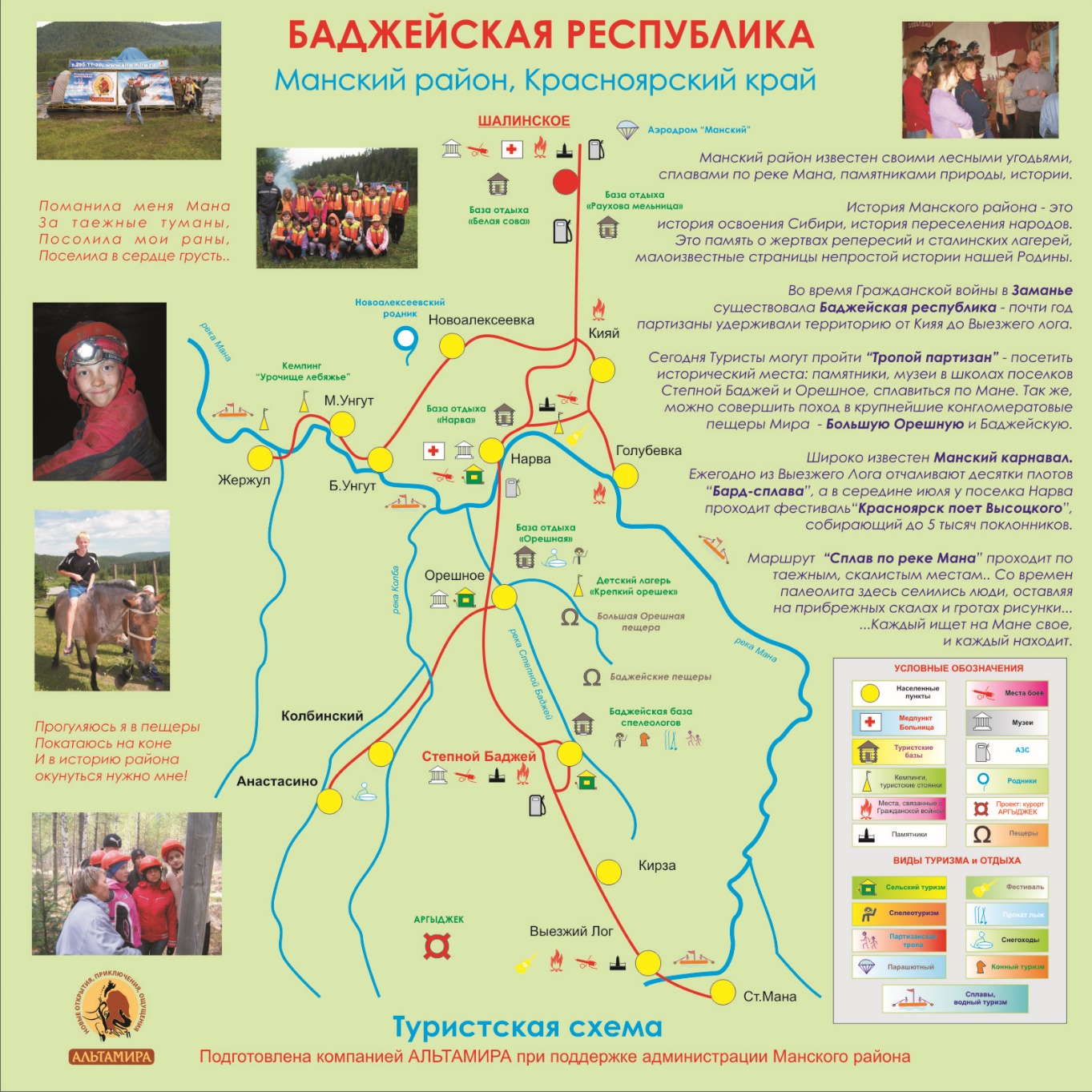 	Кроме пещер, значительной геоморфологической достопримечательностью в Манском районе являются экзотические скалы. Особый интерес для спортивного туризма представляют «Манские столбы» - скалы различной высоты и формы, расположенные в верховьях р. Маны, частично на территории Партизанского района, в 15 км от станции Мана, на площади 100 га. На склонах Кутурчинского хребта разбросано свыше двухсот самых разнообразных каменных изваяний (рис.3.1). Скалы различной высоты, с гротами и сквозными арками. Они похожи на огромных сказочных зверей: «Караван верблюдов», «Динозавр», «Суслик». Одна из огромных глыб названа Наполеоном. Она возвышается многометровой каменной фигурой, вершину которой венчает знакомая треуголка. Интересна скала Трезубец – три огромных отвесных «пальца», напоминающие Перья Красноярских Столбов. В километре ещё одна компактная группа скал, не менее 20, где особенно живописна Свечка – абсолютно гладкая, совершенно неприступная скала. Чуть дальше – Дон Кихот, напоминающий всадника на лошади, причем, очень тощего. Наконец, изумительная по своей изящности Каменная Стенка, отвесные с обеих сторон склоны делают её очень красивой (Вл. Сухачев. Газ. Красноярский рабочий, 31 дек. 2014)Группа Манских скал нисколько не проигрывает Красноярским Столбам. Конечно, сюда долго и трудно добираться, но парковая, совершенно не замусоренная тайга очаровывает. Кроме любования красотой скал, желания покорить их высоты, здесь можно собирать ягоды и грибы, множество лекарственных растений. Хотелось бы сохранить эту территорию такой и впредь. Видимо, следует рассмотреть возможность создания здесь особо охраняемой природной территории со специфическим (туристским) режимом использования. По нашему мнению, наиболее подходящей формой ООПТ здесь может быть геопарк. Это регион, имеющий особый охраняемый статус, на территории которого наглядно раскрывается геологическая история Земли, формирования местных ландшафтов, образования горных пород и месторождений полезных ископаемых и т.д. Цель создания геопарка – сохранять объекты геологического наследия для обучения и образования, для практической демонстрации процессов геологического развития Земли.Движение по созданию геопарков зародилось в 1990-е годы и постепенно охватило всю планету.  С 2002 г. существует специальная программа ЮНЕСКО по поддержке создания всемирной сети национальных геопарков (Gljbal Network of National Geoparks). С 2004 года созданная организация всемерно развивает «геотуризм», служащий как просветительским, так и экологическим целям. В созданных геопарках по специально проложенным маршрутам проводятся ознакомительные экскурсии (Владимир Сухачев – из сайта). Создание и поддержка особо охраняемых природных территорий может способствовать как развитию туризма, так и охране природы в регионе.	На территории Манских Столбов кроме ознакомительных и учебно-познавательных экскурсий может работать школа альпинизма и скалолазания, проходить соревнования по этим видам туризма. 	Администрацией Манского района разработана концепция создания ООПТ «Манский природный парк» с целью сохранения природной среды и природных комплексов, имеющих значительскую экологическую, эстетическую и рекреационную ценность, создания условий для отдыха населения и туристов. В пределах создаваемого парка планируется выделение зон интенсивной рекреации, охраны природных и культурно-исторических объектов, организации научно-исследовательской деятельности. Возможно, за основу природного парка нужно взять территорию Манских «Столбов».Очень популярен среди туристов сплав (рафтинг) по рекам Восточного Саяна. Предлагается широкий спектр маршрутов, от простых до самых сложных. Особенно интересны реки второй категории сложности. Это реки с быстрым течением, с порогами и шиверами, которые, тем не менее, вполне по силам и новичкам.  Наиболее популярна в Манском районе река Мана – пожалуй наиболее удобная для сплава. Река берет начало из живописного горного озера Манское или «Сорог», которое расположено на высоте 1400 м над уровнем моря на Манском белогорье. Прорезая своими истоками хребты Манского белогорья (высшая точка – гора Сивуха -1807 м) и Кутурчинского белогорья (высшая точка – 1876 м), Мана протекает в отрогах Восточного Саяна, в основном в северо-западном направлении, через таежные просторы трех административых районов Красноярского края: Партизанский, Манский, Березовский. Впадает в Енисей в 30 км выше города Красноярска. Горный характер река сохраняет от истоков до устья и её притоки глубоко врезаны в рельеф местности. В русле Маны много островов, крутых поворотов, подводных камней, перекатов, мелей. В верховьях реки пороги: Соболиный, Труба. Ниже, за крутым правым поворотом – слив водопадного типа. Это начинается Большой Манский порог третьей – пятой категории сложности.  Большой Манский порог находится у подножья Кутурчинского белка (1765 м). За Большим порогом Мана спокойна, хотя и сохраняет быстрое течение, встречаются отдельные надводные и подводные камни, топляки, мели и небольшие шивера (Л.А. Грудинова. Поманила меня Мана. Красноярск, 2011).	Обычно несложный сплав начинается от села Выезжий Лог. Выше, от истоков Маны из озера Верхнеманского можно пройти верхние пороги, благодаря которым отрезок может быть оценен третьей категории сложности. Надо иметь в виду, что в 12 км от озера участок в 1000 м течет под землей через закарстованные породы, потом выходит на территории Манского белогорья. На территории Партизанского района у порогов Соболиный и Большой Манский на Мане ежегодно проходят туристские состязания профессионалов и любителей на «Кубок Большого Манского порога». Завершаются водные маршруты, как правило, в поселке Усть-Мана, связанного с городом Красноярском автодорогой.	По Мане и её окрестностям можно совершать путешествия и походы: водные, пешеходные, водно-пешеходные (комбинированные) и др. Сплавляться по реке можно с мая по октябрь, но наиболее благоприятное время для летних походов – июль – начало августа, когда бывают жаркие дни (до +300С) – с купанием, рыбалкой, сбором ягод и грибов.	Основные факторы популярности Маны – это её доступность, возможность добраться автотранспортом практически до любого участка реки, вплоть до верховий. Это возможность провести путешествие от одного дня, до 2-4-х недель, добираясь пешком в верховья реки по Кутурчинскому и Манскому белогорьям, сплавляясь по бурной реке почти от её истоков. Зеленый таежный наряд и причудливые скалистые берега придают реке особое очарование, вызывая эстетическое наслаждение.	Потребительский туризм связан с теми или иными формами эксплуатации природных ресурсов туристами в процессе отдыха и путешествий. Для него характерна сезонность, связанная с жизненным циклом природы. Классический пример этого – охота и рыбалка. Большой интерес представляют также сбор грибов и ягод, лекарственного сырья, заготовка кедрового ореха, особенно – в горно-таежных условиях [Сычева,]. 	Горно-таежные леса Восточного Саяна являются источником не только ценной древесины, но и недревесных растительных ресурсов. Из ягодных культур наиболее широко распространены жимолость, смородина, малина, черника, брусника. Возможный среднегодовой промысловый урожай ягод с учетом плодоношения один раз в 2 года и 50% биологического запаса составляет: брусника – 50 т, черника – 20 т, смородина – 120 т, лекарственное сырье – до 70 т. Биологическая урожайность кедрового ореха, по данным лесоустройства, составляет до 640 кг/га. Возможный промышленный сбор может достигать 1500 т. В настоящее время заготовку недревесных растительных ресурсов ведут домашние хозяйства и незначительное число заготовительных предприятий. В то время как при эффективной организации заготовительных работ могут стать предметом экспорта [Схема тер.план. Манского р-на].	 Важной отраслью народного хозяйства в регионе является пчеловодство. Главный продукт пчеловодства – мед, а кроме него – воск – ценное техническое и лекарственное сырье; прополис, маточное молочко, пергу и ряд других ценных продуктов, используемых в медицине. Основой пчеловодства являются ресурсы медоносных и перганосных растений, которые распространены, в общем, довольно неравномерно как в общегеографическом, так и в узкорегиональном смысле. В приенисейских Саянах площадь медоносных угодий составляет около 4 млн. га (3743000 га), а запасы меда оцениваются в 265 тыс. т	Любителей рыболовства ждут великолепные места для рыбной ловли на реке Мана и её притоках. Могут быть и охотничьи туры, особенно в зимнее время. Среди охотничье-промысловых ресурсов преобладают сибирские виды зверей – соболь, горностай, норка, выдра, рысь, росомаха.		В этом плане прежде чем формировать группы и организовывать туры необходимо провести большую подготовительную работу. Прежде всего следует определить (выделить) и картировать территории, которые могут быть использованы для потребительских туров: места произрастания ягод, грибов, лекарственного сырья, плодоносящих кедровников и др. Затем оценивается производительность ресурса и его количество, возможное для заготовки, без ущерба для геосистемы.	После этого для каждого участка, как турпродукта, изучается транспортная доступность, возможности размещения и питания туристов, доставка собранного материала к пунктам сбора и заготовки. Строительство дорог до объектов потребительского туризма нежелательно. Достаточно лесных троп и грунтовых дорог от ближайших населенных пунктов или баз отдыха (Безруких, Костренко, 2017 – в технологическом университете).	Большое значение при организации потребительского туризма имеет подготовка инструкторов-гидов. Они должны не только сопровождать туристов к месту сбора сырья, но и знать его ценность, предупредить об ошибках при сборе ядовитых грибов и т.д. Как правило, к этой работе привлекаются студенты и выпускники биологических специальностей университетов. Но, не смотря на их знания, необходимо проведение специальных семинаров по изучению особенностей природы конкретной территории, а также – необходимых туристских умений и навыков.	Рекреационно-бальнеологические ресурсы представлены санаторно-курортным потенциалом региона. Это многочисленные выходы источников минеральных вод в виде нисходящих и восходящих родников. Наиболее известны Большеунгутский родник (исток р. Большой Унгут) в д. Новоалексеевка.Здесь берут воду для лечения и освящают ее на Крещение. Источник суммарным дебитом около 400 л/с и минерализацией воды около 0,28 г/л кроме этого, вода немного газирована – азотом, кислородом и углекислым газами. По разным данным специалистов, эта минерализованная вода с концентратом серебра. Это одно из самых известных на всю Сибирь мест паломничества. Начиная с 2003 года, ежегодно, на праздник Крещения Господня священник освящает воду и многочисленные верующие, стекающиеся за«святой» водой, набирают её впрок. Ключ целительной воды не замерзает даже в сильные морозы, вода обладает лечебными свойствами. Оформлены лицензии на право изучения и добычи розлива лечебно – столовых радоновых вод. По состоянию на 1 января 2001 года выданы лицензии для добычи чистых подземных вод Большеунгутского источника. Лицензии являются совмещенными, т.е. с предварительным перед добычей геологическим изучением источника и утверждения запасов в установленном порядке.	На участке «Солонечное», который находится в живописных отрогах Восточного Саяна, подтверждено наличие родоновых вод средней концентрации со значительными запасами (около 500 м3/cут.), которые способны обеспечить реабилитацию не менее 45 тыс. чел. в год. Перспективность участка может существенно возрасти в случае использования вод «Солонечного» в качестве питьевых лечебных (лечебно – столовых) минеральных вод, так как воды «Солонечного» по качеству близки к водам курорта Трускавец. Не исключается вероятность выявления в данном районе и термальных вод, одним из признаков которых можно считать нелогично высокие концентрации кремневой кислоты в холодных участках «Солонечное» неглубокой циркуляции. Дальнейшее освоение ресурсов пресных и минеральных подземных вод в питьевых и лечебно-оздоровительных целях позволит развивать и это направление туристско-рекреационной деятельности на территории формирующегося Манского кластера.	На базе рекреационно-бальнеологических ресурсов Унгутского   сельского совета планируется создание самостоятельного туристско-рекреационного кластера «Унгутский ТРАКТ». Это комплексный проект Манского района, включающий поселения Новоалексеевка, Большой и Малый Унгут, пос. Жержул. Кластер будет представлять собой сконцентрированную группу организаций, ориентированных кроме санаторно-лечебных на агротуризм, экологический, спортивно-оздоровительный и др. Базовыми объектами планируются: - д. Новоалексеевка – минеральные источники,- «Лебяжья пристань» - агротуристский парк,- «Плотогоны» - сплав по реке Мане.Планируется создание и инфраструктурных объектов – средств размещения, общественного питания, предприятий дополнительных услуг (транспортные, медицинские, рекламные и др.).Понятие «экологический туризм» имеет несколько определений. Одно из них – это путешествие, основанное на рациональном использовании природных ресурсов, в местах с относительно нетронутой природой с целью ознакомления с природными особенностями территории.  Имеется в виду ответственное путешествие, которое не нарушает целостности экосистем и содействует охране природы в регионе. При этом комфорт жизни туристов уходит на второй план: жизнь в палатках, приготовление пищи на костре и т.д.  Если главная цель индустрии туризма – получение прибыли, то для экологического туризма – забота о минимизации ущерба природной среде и благополучии туристского региона. Рекомендуемые виды занятий при экологическом туризме – это спокойные, не технозированные прогулки пешком, верховая езда, велосипеды, сплав по рекам, лыжные прогулки.Другое определение экологического туризма – это путешествие с целью изучения экологии местных растений и животных. В горных условиях наибольший интерес представляют закономерности формирования экосистем в зависимости от высоты над уровнем моря, экспозиции и крутизны склонов. В связи с этим выделяется так называемый научно-познавательный экологический туризм. Он может быть направлен на изучение наиболее интересных в научном плане объектов: реликтовые и редкие растения и животные, отдельные природные комплексы – цветущая горная тундра, зарастающее горное озеро и др. 	Богатство флоры и фауны горных лесов 	Восточного Саяна имеют высокое познавательное и эстетическое значение региона для развития разнообразных по характеру туристских маршрутов экологической направленности. К сожалению, долгие годы в регионе был развит преимущественно самодеятельный, «дикий» туризм, который местами причинял уязвимым экосистемам значительный ущерб. Естественно, природа сохранилась в приближенном к первозданному, естественному состоянию на территориях с минимумом антропогенной нагрузки. Это, во-первых, малодоступные для человека районы (горные, таежные, без развитой сети коммуникаций, со сложными климатогеографическими условиями и пр.). Во-вторых, это районы, где доступ человека ограничен искусственно – особо охраняемые природные территории (ООПТ), имеющие различный охранный статус – государственные природные заповедники и заказники, национальные парки, природные парки, памятники природы, дендрологические парки и ботанические сады. В целом все эти ООПТ призваны сохранять богатейшее ландшафтное и биологическое многообразие региона, генофонд живых организмов, сберегать эталонные и уникальные ландшафты, а также проводить научные изыскания, содействовать развитию рекреации, туризма и экологического просвещения, улучшать качество среды проживания человека и т. д. 	Однако на территории Восточного Саяна (в пределах Красноярского края) только один заповедник федерального значения – Красноярские «Столбы» (Березовский район). На территории остальных районов, полностью или частично расположенных в горах, в том числе – Манского, охраняемые территории представлены в основном заказниками и памятниками природы, занимающими менее 10% территории района (Рис.3.2).  В то время как интенсивное освоение горного, сильно расчлененного рельефа района (горнопромышленное, лесохозяйственное, рекреационное), приводит к активизации эрозионных процессов на склонах, заиливание рек и т. д. Созданные немногочисленные заказники для охраны отдельных растительных сообществ или групп животных, особенно при отсутствии надлежащего контроля за выполнением охранного режима, не решают проблемы.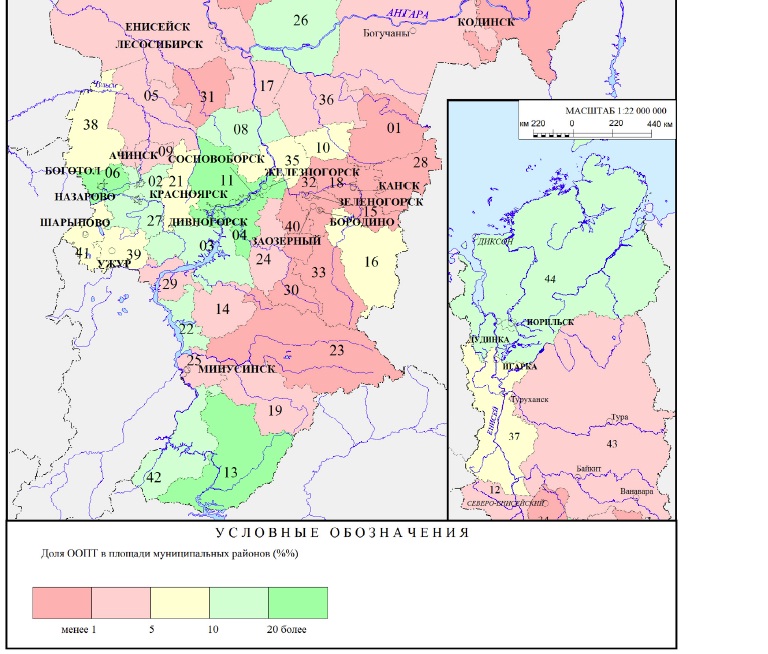 Рис.3. 2. Доля ООПТ в площади муниципальных районов Красноярского Края в 2014 г. [3]Муниципальные районы, расположенные на территории Восточного Саяна: Балахтинский-03, Березовский-04, Идринский-14, Ирбейский-16, Каратузский-19, Курагинский-23, Манский-24, Партизанский-30, Саянский-33. Наиболее целесообразным в горных условиях становится развитие экологической туристской деятельности, для чего выгоднее использовать  особо охраняемые природные территории  (доступность, развитость инфраструктуры при сохранности природной среды).  Видимо, более правильным является определение экологического туризма как путешествие с целью изучения экологии растительных сообществ, адаптации животных к среде обитания, изменению природы под влиянием антропогенной деятельности [Тарасенко, 2000]. В горных условиях наибольший интерес представляют закономерности формирования экосистем в зависимости от высоты над уровнем моря, экспозиции и крутизны склонов. В связи с этим можно выделить несколько видов экологического туризма, актуальных в том числе и для Восточного Саяна: Учебно-познавательный туризм – походы и экскурсии для школьников с целью изучения высотной поясности в горах (в том числе-приспособление растений и животных к изменяющимся условиям с высотой), а также – влияние экспозиции склонов на характер растительности и активность экзогенных процессов.Научно-познавательный туризм – организация наблюдений по программе экологического мониторинга с привлечением студентов-географов и учащихся старших классов местных школ под руководством преподавателей и ученых.  Маршруты должны проходить от подножья до вершины гор, организуя точки наблюдений на разных гипсометрических уровнях, на склонах разной крутизны и экспозиции. Также он может быть направлен на изучение наиболее интересных в научном плане объектов: реликтовые и редкие растения и животные, отдельные ландшафты – цветущая горная тундра, зарастающее горное озеро и др.Агроэкотуризм – («зеленый» сельский туризм) – отдых в сельской местности, среди природы, участвуя в традиционном сельском труде (для горных сел Восточного Саяна это пчеловодство, заготовка кедрового ореха, грибов, ягод, лекарственного сырья и др.).Путешествия и прогулки по экологическим тропам с остановками на особо эстетически привлекательных смотровых площадках, экзотических скалах, водопадах и т.д. К сожалению, на территории Манского района практически нет особо охраняемых территорий. Лишь крупные пещеры объявлены памятниками природы (таблица 3.1). Было бы целесообразным ввести охраняемый режим и для прилежащих к пещерам территорий, на которых вытаптывается растительность многочисленными группами самодеятельных туристов.Однако, экологическую направленность должны иметь все путешествия, походы и отдых на природе, нацеленные на сохранение и восстановление естественной природной среды, в том числе -  разнообразных лесных экосистем Восточного Саяна. 4.3. Состояние и проблемы формирования инфраструктуры Манского туристско-рекреационного кластера.	Имеющаяся инфраструктура района развита слабо. Объекты размещения в основном ограничены пятью базами отдыха вместимостью от 20 до 300 мест. Схемой территориального планирования Манского муниципального района в области проектирования рекреационных зон предлагается определение инвестиционных площадок для строительства дополнительных мест размещения туристов и отдыхающих [Схема…]. В настоящее время функционируют несколько турбаз и баз отдыха: - «Синер» - охотничье угодье на 20 мест на землях лесного фонда Манского лесничества у д. Кирза;	- «Раухова мельница» - домики на 30 мест на берегу озера у с. Шалинское;- «Белая Сова» у с. Шалинское;- Турбаза «Кабарожка» на берегу р. Колба в дер. Нововасильевка;- база отдыха «Лебяжье» - палаточный кемпинг у пос. Жержул на 50 мест. Кроме того, планируется строительство баз отдыха:- «Нарва» - на 60 мест,- в д. Новоалексеевка (у родника Большой Унгут) – не менее 200 мест,- в районе входов в пещеры «Орешная» и «Баджейская»,- в районе д. Кияй – оздоровительный лагерь,- Шалинское и Покосное – гостиничные комплексы,- у д. Жайма – горно - лыжная база и др.	За счет повышения уровня обслуживания, увеличения объема внутреннего и въездного туризма, роста объема и разнообразия туристско-рекреационных услуг стоит задача сделать туризм одним из приоритетных направлений стратегического развития Манского района. Однако, без привлечения местных жителей нельзя организовать питание и размещения туристов в базах отдыха или имеющихся гостиницах. Но и в этом случае нужна их специальная подготовка в школах или на курсах при туристических центрах. 	Транспортная инфраструктура Манского района достаточно развита (таблица 3.2). Протяженность дорог общего пользования на территории района составляет 595 км, в том числе с твердым покрытием 395 км. В границах района проходят автомобильные дороги федерального значения «Москва-Владивосток» и краевого значения – «Красноярск-Курагино». Протяженность межпоселковых автодорог составляет 320 км, из них около 100 км заасфальтированы. В черте района проходит две железнодорожные магистрали – «Москва-Владивосток» и «Абакан-Тайшет». При создании Манского туристско-рекреационного кластера необходимо уделить внимание обустройству местного транспортного сообщения между объектами кластера: от мест проживания – к местам начала экскурсий, между отдельными объектами рекреации и туризма и т.д.Перечень автомобильных дорог* (существующее положение)Таблица 3.2.Источник: исходные данные администрации	В течение последних лет в Манском районе принимаются значительные меры по развитию туризма как новой отрасли экономики. Однако слаборазвитая инфраструктура не дает возможности более активно использовать имеющийся туристско-рекреационный потенциал. Отсутствие или плохое состояние автодорог, обустроенных мест проживания, полигонов для промышленных и бытовых отходов в населенных пунктах сказывается на развитии туристской инфраструктуры как по качественным, так и по количественным характеристикам. Для решения этих проблем будет целесообразным создание туристского кластера, включающего как сами туристские объекты (пещеры, скалы, горные реки и др.), так и элементы инфраструктуры (транспорт, жилье, пункты питания), под одним организационным управлением.	Туризм может стать важным источником финансирования района. Получение прибыли, часть которой идет на местные нужды, поднимет авторитет деятельности в сфере туризма и рекреации в глазах местного населения. Многие территории в случае их использования для туризма могут дать намного больший доход, чем при использовании их под сельское хозяйство и лесопромышленность. Надо помнить, однако, что при неадекватном планировании туристической нагрузки это может привести к нарушению природных комплексов в целом и отдельных объектов в частности (гибель кедрачей, истощение ягодных и грибных мест и др.).	4.4. Возможности подготовки кадров для организационной и управленческой деятельности Манского туристско-рекреационного кластера.	 Особое место в функционировании туристско-рекреационного кластера должно занять кадровое обеспечение: менеджеры организации и управления, специалисты гостиничного сервиса и объектов питания, гиды-инструкторы спортивного и экстремального туризма (спелеология, альпинизм, рафтинг по горным рекам). Следует помнить при этом, что процесс формирования системы туристского образования должен быть адекватен динамике развития системообразующих отраслей. В свою очередь, эти отрасли связаны с особенностями и структурой региональных туристско-рекреационных ресурсов. В каждом регионе – свои объекты туризма, которые и определяют туристско-рекреационную специализацию, а также – стратегию развития системы образования. В основе этой стратегии можно выделить два уровня подготовки специалистов.1. Уровень – основополагающий, дающий базовое образование в области общеобразовательных и специальных дисциплин в сфере туризма и рекреации. На это направлена деятельность ВосточноСибирского института туризма, филиала Российской международной академии туризма в Красноярске, по специальности «менеджмент туризма и сервиса».2. Уровень – специальный, дающий подготовку в рамках будущей профессии: организаторов транспортного обеспечения, разработкой схем и маршрутов походов и экскурсий, обустройством жилья и питания и т.д. Особенностью этого уровня является то, что он не ограничивается только вузовской подготовкой, а углубляется с учетом местных (региональных) условий. Причем, эта подготовка должна быть направлена на потребности региона, на освоении его туристско-рекреационного потенциала. В условиях Манского района это – горный рельеф, преобладание спелеотуризма и других видов экстремального природно-ориентированного туризма.С целью подготовки штатных гидов, инструкторов-спелеологов и др. специалистов, возможно, следует организовать работу постоянно действующей школы туризма на основе Восточно-Сибирского института туризма (в Красноярске), привлекая преимущественно местное население, в том числе – возможности действующего при институте колледжа туризма и сервиса. Возможно, стоит увеличить в него набор на специальности «экскурсионный менеджмент» и «менеджмент спортивного туризма». В последние годы уже есть примеры сотрудничества школьных учителей Манского района и преподавателей ВУЗов. Так, в 2010 г. был организован исследовательский выезд школьников по Манскому району с целью изучения объектов туристской инфраструктуры под руководством педагога дополнительного образования (Районный Дом детского творчества) и преподавателя кафедры социально-культурного сервиса и туризма Красноярского института экономики.Результаты грамотно изложены в исследовательской работе ученицы 10 класса Рычаговой Екатериной «Возможности развития туристского бизнеса в Манском районе» (Шалинское, 2010, рукопись).	 Требования к подготовке кадров для природно-ориентированных видов туризма имеет свою специфику. Если подготовка управленческого состава, владеющего бизнес-планированием, финансовым менеджментом, технологиями маркетинга, для всех видов туризма близка, и может быть реализована в большинстве вузов туристского направления, то специалисты среднего звена, особенно гиды-инструктора для природно-ориентированного туризма должны иметь специальную подготовку.  Они должны быть регионально ориентированы, то есть получить образование и пройти практику в том регионе, где будут работать.  Так, инструкторы горного туризма должны не только владеть техникой альпинизма, но и знать особенности природных условий региона, в том числе - геологического и геоморфологического строения места восхождения, спелеотуристов должны вести спелеологи – специалисты, умеющие объяснить особенности происхождения пещер, научить технике безопасности во время путешествия под землей и т.д. Только хорошее знание природы региона позволит специалисту разработать маршруты пеших походов разной протяженности  для разных категорий туристов (Алькова, Туробраз.).	Гиды-инструкторы этого направления должны иметь хорошую экологическую подготовку, уметь рассчитать туристскую нагрузку, чтобы не нарушать природные ландшафты. Правильно организованный (устойчивый) туризм способствует созданию и сохранению природных и национальных парков вокруг уникальных объектов природы. Такие многоаспектные требования к специалистам, казалось бы, самого низшего уровня (гидов, инструкторов, экскурсоводов) возможно реализовать только многовариантностью подготовки с применением междисциплинарного туристского образования. Особую роль в этом случае играет дополнительное образование, опирающееся на реальные потребности региональной туристской деятельности.	Так, походы в пещеры (спелеотуризм) – увлекательный, но очень своеобразный вид путешествий.  Для занятий спелеотуризмом всем необходимо ознакомиться с правилами поведения под землей. Тактике и технике спелеопутешествий учат опытные инструкторы. Они же являются проводниками и наставниками при посещении пещер. Какое образование они должны иметь? Исходя из требований экскурсии, чтобы рассказать о происхождении и морфологии пещер, - знать геологию, геоморфологию и спелеологию как науку. Особенно, если экскурсия проводится для специалистов: геологов, географов и др. Инструктор-спелеолог сам должен быть подготовленным к путешествию по конкретной пещере. Значит, у него должно быть базовое образование, - чаще всего это географы и геологи, дополнительная специализация – спелеология, что тоже требует подготовки, и обязательная практика проведения экскурсий с получением удостоверения гида-инструктора. Если есть базовое образование и специализация, то достаточно закончить курс школы туризма с полевой практикой на территории региона, где придется работать (пройти по всем пещерам, где предстоит водить экскурсии).	Совершенно очевидно, что за 4-5 лет вузовской подготовки направления «Социальный сервис и туризм» невозможно получить специалиста универсального типа. Вместе с тем должно быть достигнуто понимание в главном вопросе: каким должен быть специалист в области туризма после завершения той или иной образовательной системы. 	Социокультурное и экономическое развитие района, основанное на поддержке туристско-рекреационного кластера, предполагает совместные усилия представителей бизнеса, науки, образования, муниципальной и региональной администрации. Важный эффект реализации проекта по формированию туристско-рекреационного кластера – привлечение местного населения в качестве рабочей силы. Таким образом туристская отрасль вносит определенный вклад в решение проблемы занятости и увеличения доходов населения. А создаваемая при развитии туризма инфраструктура может быть использована для развития экономики и нужд местного населения. Она включает транспорт, бытовые коммуникации, объекты здравоохранения, торговли, производства сувениров, информационные центры, клубы и т.д.  Это должно способствовать росту занятости населения и отчислений в бюджет. Формирование содержания образования туристских кадров тесно связано с их функционированием и формами туристской деятельности. Проектируя деятельность туристско-рекреационных систем, кадровый состав для них может формироваться не только на базе ВУЗов сервиса и туризма, но и других учебных заведений геологического, географического, исторического, экономического и др. профилей. Обязательным при этом становится дополнительная подготовка, исходя из конкретных видов деятельности конкретного региона.Выводы по 4 главе.	Таким образом, территория Манского района Красноярского края, расположенного на территории северо-западной периферии Восточного Саяна, имеет все предпосылки для формирования туристско-рекреационного кластера: расположение вблизи центра формирующейся Красноярской агломерации (г. Красноярск), локализация туристско-рекреационных объектов на относительно небольшой территории, есть возможность формирования необходимого кадрового обеспечения на базе факультета географии и биологии педагогического университета им. В.П. Астафьева и Восточно-Сибирского института туризма (Красноярск).	 В перспективе необходима разработка инновационных проектов, поиск финансовых источников инвестиций и формирования законодательно-правовых актов, регулирующих социально-экономические отношения в туриндустрии кластера. Инновационная деятельность чаще всего исходит от бизнес-структур, но в сфере туризма, особенно на региональном уровне, инициатива должна исходить от местных органов власти. В нынешней экономической ситуации только государство может финансировать создание необходимой туристской инфраструктуры, отсутствие которой является серьезным барьером для вхождения частного капитала в отрасль (Пилипенко  И.В. Конкурентноспособность регионов…2009). После этого можно переходить к государственно-частному партнерству, а впоследствии – к привлечению местного и краевого бизнеса.	Надо признать, что в условиях горно-таежных территорий усложняются организационно-управленческие вопросы региона в сфере туризма, что требует синтеза двух аспектов: совершенствования научно-практической деятельности и управления. В районах, где туризм становится одной из отраслей экономики, целесообразно в администрации выделить отдельную структуру, работающую в этом направлении. Естественно, что это должны быть специалисты с соответствующим образованием и опытом работы.  	Следовательно, ведущая роль в создании туристского кластера должна принадлежать региональному правительству (Районной администрации). Одним из реальных шагов на пути формирования туристско-рекреационного кластера (ТРК) района является учреждение координационного совета по созданию и развитию ТРК.  К функции Совета относится:-  планирование работы по созданию и развитию ТРК;-  координация деятельности всех участников кластера;- рассмотрение предложений по привлечению инвестиций;- обновление районной законодательной базы и др.Перечень особо охраняемых природных территорий краевого значения по Манскому району (планируемых к организации) Таблица 3.1.Источник: исходные данные администрацииВсе существующие природные территории выделены на основании ФедеральныхЗаключениеВ рамках исследования проведен анализ концептуальных подходов к оценке природно-ресурсного потенциала горных территорий для организации туристско-рекреационной деятельности с применением их к территории Северо-Запада Восточного Саяна. Выполняя системообразующую роль в формировании и размещении объектов туризма и рекреации, горный рельеф Восточного Саяна способствует преобладанию разнообразных видов природно-ориентированного туризма. Геоморфологическое пространство региона с точки зрения туристско-рекреационного потенциала пригодно для формирования несколько видов природно-ориентированного туризма разной специализации:1.Наиболее распространенными объектами туризма являются пещеры в местах распространения карстующихся пород, что с давних пор способствует развитию спелеотуризма;2.Особенности формирования рельефа Восточного Саяна, прошедшего несколько этапов развития, привели к образованию останцов магматических пород в виде экзотических скал, имеющих местные названия «Столбы» - Красноярские, Манские и др., которые привлекают скалолазов и альпинистов;3.Большое число горных рек, стекающих с Восточного Саяна, пригодны для сплава (рафтинга) разной категории сложности от простых до самых сложных;4.Все более привлекательны горно-таежные леса региона для развития потребительского туризма: охота, рыбалка, сбор грибов и ягод, кедровых орехов и др.;5.Санаторно-курортный потенциал связан с наличием минеральных источников. Во многих районах уже формируются рекреационно-бальнеологические кластеры в местах выходов таких источников (Б. Унгут и Аргыджек в Манском районе).Рассматривая геоморфологическое пространство Манского района как базис формирования туристско-рекреационного кластера, обнаруживаем, что все условия для этого есть: большое число объектов туризма и рекреации, сосредоточенных на конкретной территории, наличие определенной инфраструктуры (транспорт, места размещения и питания), туристско-рекреационная деятельность входит в концепцию администрации по экономическому развитию района. Проектируя деятельность туристско-рекреационных систем, кадровый состав для них может формироваться не только на базе ВУЗов сервиса и туризма, но и других учебных заведений геологического, географического, исторического, экономического и др. профилей. Обязательным при этом становится дополнительная подготовка, исходя из конкретных видов деятельности конкретного региона. В нашем случае это Восточно-Сибирский институт туризма, кафедра социально-культурного сервиса и туризма Красноярского института экономики, факультет географии и биологии Красноярского педагогического университета им. В.П.Астафьева.Туристско-рекреационное освоение геоморфологического пространства Восточного Саяна сталкивается с теми же проблемами, что и весь внутренний туризм России. Одна из них - недостаточная финансово-инвестиционная обеспеченность.  Трудности привлечения инвестиций связаны не только с длинным инвестиционным лагом вложений в туризм, которые, согласно некоторым оценкам, составляют 5—8 лет [35], но и с отсутствием готовых инвестиционных площадок и вспомогательных бизнес-структур, необходимых для успешного функционирования туристского кластера, наличием местных административных барьеров, невыгодных условий аренды земли и пр. Так, оформление земельного участка под гостиницу часто требует огромного числа согласований и затягивается в большинстве регионах России на два—три года.К числу актуальных проблем развития туризма, по нашему мнению, следует также отнести несовершенство теории формирования туристско-рекреационных кластеров. Сегодня нет четкого понятия «туристско-рекреационный кластер» ни в экономической теории, ни в правительственных документах и не существует единой методологии для идентификации и картографирования кластеров. Существующие подходы к выделению кластеров носят эмпирический характер и значительно варьируют [52]. В целом, говорить об успешной реализации проектов по созданию кластеров можно только при наличии согласованной и законодательно закрепленной региональной стратегии развития. Развивать туристский кластер в отрыве от общей концепции развития региона неэффективно, т. е. для достижения поставленных целей развития территорий, региональные стратегии и стратегии развития отдельных кластеров должны быть согласованы. Мировой опыт показывает, что кластерный подход предполагает развитие различных форм частно-государственного партнерства, реализацию программно-целевых методов управления, что требует гибкости и экономической эффективности системы регионального управления [13]. Пока такие подходы не нашли широкого распространения в системе государственного управления России, а потому государственный менеджмент не в состоянии ни создать условия для привлечения существенных частных инвестиций в туристско-рекреационные объекты, ни обеспечить эффективное функционирование местных туристских компаний, ни повысить конкурентоспособность локальных экономик, принимающих туристов.ЛИТЕРАТУРА.Агроклиматические ресурсы Красноярского края и Тувы. Л.1974.237с Алейникова Г.М. Условия и особенности развития устойчивого природноориентированного туризма. Вестник DITБ, Серия Экономика.- 2008. - № 12. – С.83-93-Алькова Е.И. Особенности образования в туризме… НовосибирскАлькова Е.И. Роль экзогенных процессов в формировании рельефа Батеневско – Беллыкского нагорья. Автор. диссерт. кандидата геогр. наук. Абакан, 1975.-23 с.Андреева А.А. Формирование туристско-инновационного кластера в регионе (на примере Ярославской области) // Проблемы современной экономики. СПб, № 1, 2014. С.230-233.Арсеньева Е.И., Кусков А.С. Эколого-туристский потенциал ООПТ и проблемы его использования. // Туризм и культурное наследие: Сб. науч. Статей. Вып. 3, Саратов: СГУ, 2005. С.7-19.Астанин Д.М. Пространственная структура и познавательный туризм Красноярского края. - Новосибирск, СГУ, 2013 – 731 с.Астахова В.А. Развитие рельефа юго-западной периферии Восточного Саяна и прилегающих частей Минусинских впадин. Автор. диссерт. канд. геогр. наук. М.: 1973.-30 с.Бакуменко О.А. Классификация туристских кластеров. Сб. статей Международной нау3чно-практической конференции «Закономерности и тенденции развития и науки в современном обществе»- Уфа, БашГУ, 2013, с. 30-34.Безруких В.А., Кириллов М.В. Физическая география Красноярского края и республики Хакасия. Хрестоматия. Учебное пособие. – Красноярск: 1995. – 288 с.Безруких В.А. Агроприродный потенциал Приенисейской Сибири: оценка и использование: монография. – Красноярск, 2010. – 168 с.  Бредихин А.В. Рекреационно-геоморфологические системы. - Смоленск, Ойкумена, 2010.-328 с. Быконя Г.Ф. Заселение русскими Приенисейского края в ХУШ в. Новосибирск, 1981.Веденин Ю.А .Динамика территориальных рекреационных систем. – М., 1982Государственный доклад «О состоянии и охране окружающей среды в Красноярском крае в 2014 г. – Красноярск, 2015.Зорин И.В., Квартальнов В.А. Энциклопедия туризма. – М.: финансы и статистика. 2003. – 384 с.Кириллов М.В. Природа Красноярского края и её охрана. Красноярск, 1983.-168 с.Коновалова М.Е. и др. Сопряженность признаков рельефа и типов леса в горных условиях. «География и природные условия». 2015, № 2, с. 177-182.Костренко О.В., Безруких В.А. Природно-пространственный потенциал формирования туристско-рекреационных систем (ТРС) на территории Восточного Саяна. География: развитие науки и образования. Материалы Междунар. Научно-практ. Конференции. LХ1Х Герценовские чтения. СПб,2016, с.363-369.Котляров Е.А. География отдыха и туризма. Формирование и развитие территориальных рекреационных комплексов. М.: Мысль, 1978.Красноярье: пять веков истории. Красноярск, «Платина»; 2005-2008.- 240 с.Кропинова Е.Г., Митрофанова А.В. Регионально-географический подход к понятию «туристско-рекреационный кластер». Вестник Российского государственного университета им. И.Канта. 2009 - Вып.1 .- С. 70-75.Лалетин А.А., Соколов В.А. Эколого-экономическая оценка  древесных ресурсов Красноярского края // Лесная таксация и лесоустройство. Международный научно-практический журнал. – 2012. № 1(47). С. 111-116.Лихачева Э.А., Тимофеева Д.А. Экологическая геоморфология: словарь-справочник.- М.: 2004. – 240 с.Лучицкий И.В. Вулканизм и тектоника девонских впадин Минусинского межгорного прогиба. М.: 1960.Мажар Л.Ю. Территориальные туристские системы. Монография. Смоленск, 2008Малышев Л.И. Высокогорная флора Восточного Саяна. – М – Л: Наука, 1965. -367 с.Михайлов Н.И. Горы Южной Сибири. Очерк природы. – М.: Географгиз, 1961. – 239 с.Морковкина А.Г. и др. Критерии выбора территории для организации объектов туризма. Ж. География и туризм.  2014. – Выпуск 28.Морозов М.А., Коль О.Д. Дестинация – важнейший элемент туризма //Туризм. – 1998.- № 1.Портер Майкл Э. Конкуренция: Пер. с англ. – М.: 2005.Преображенский В.С. Территориальная рекреационная система как объект изучения географйических наук // Известия АН СССР. Серия геогр. – М., 1977, № 2, с.5-15.Святохо Н.В. Концептуальные основы исследования туристского потенциала региона. Экономика и управление. – 2007. № 2 – с.30-36.Святохо Н.В. К вопросу об элементном составе туристского потенциала региона. Ж. Культура народов Причерноморья – 2007. №121. – с.76-79.Серая Е.И. Дестинация в системе региональных туристских кластеров.//Проблемы современной экономики, № 2(46), 2013.Схема территориального планирования Манского муниципального района Красноярского края. Красноярск, ООО «Кариатида»,2009.Схема территориального планирования Красноярской агломерации, выполненная ОАО «Гипрогор», СПб, 2009.Схема территориального планирования Красноярского края. – ФГУП РосНИИ Урбанистики, СПб, 2008.Сычева Н.В. Классификация видов туризма. Материалы 1 научно-практической конференции «Теоретические и прикладные исследования социально-экономической системы». СПб., – 27.09.2009.Тарасенко А. Виды экологического туризма // Туризм и отдых. 2000. - № 21.Черепнин Л.М. Растительный покров южной части Красноярского края и задачи его изучения // Ученые записки Красноярского государственного педагогического института: журнал. – Красноярск, 1956. – Т. 5 – с. 3-43. Цыкин Р.А., Цыкина Ж.Л. Добровольский М.И. Пещеры Красноярского края. Красноярск, 1974.Шунков В.И. Очерки по истории заселения Сибири (ХУП в.). – М.: Наука, 1956.-423 с.44. Bruschi, V. M., Cendrero, A. Geosite evaluation; can we measure intangible values? Il Quaternario, 2005, 18 (1), p. 293–306.45. Coratza, P., Giusti, C. Methodological proposal for the assessment of the scientific quality of geomorphosites, Il Quaternario, 2005, 18 (1), p. 307–313.46. Eringis, K., Budriūnas, A. R. Essence and method of detailed aesthetical and ecological investigations of sceneries. Landscape Ecology and Aesthetics, Vilnius, 1975, p. 160–16247. Lima, F. F., Brilha, J. B. & Salamuni, E. Inventorying geological heritage in large territories: a methodological proposal applied to Brazil. Geoheritage, 2010, 2 (3–4), p. 91–99.48. Panizza M. (2001) – Geomorphosites: concepts, methods and examples of geomorphological survey. Chinese Science Bulletin, 46, p. 4–6.49. Pereira P., Pereira D. & Caetano Alves M.I. Geomorphosite assessment in Montesinho Natural Park (Portugal). Geogrphica Helvetica, 2007, 62 (3): p. 159–168.50. Reynard, E., Coratza, P. and Regolini-Bissig, G. Geomorphosites. Verlag Friedrich Pfeil, München, Germany, 2009.51. Serrano, E., Gonzalez-Trueba, J. J. Assessment of geomorphosites in natural protected areas: the Pico de Europa National Park (Spain), Géomorphologie: relief, processus, environnement, 2005, 3/2005, p. 197–208.52. http://www.mgcs.ru/?geo_monum.№ п/пНаименование дорогКатегория эксплуатации № п/пНаименование дорогКатегория эксплуатации 1Кускун-Шалинское-Нарва12Подъезд к Степному Баджею33Подъезды к с. Шалинское24Большой Унгут-Малый Унгут-Жержул25Покосное-Новогеоргиевка36Первоманск-Тертеж27Подъезд к Ветвистому38363 км а/д «Саяны» Верхняя Есауловка-Белогорка39396 км а/д «Саяны» Новосельск-Маганск310Новоникольск-Новосельск311Подъезд к с.Кияй312Подъезд к п.Орешное313Подъезд к п.Колбинское314Подъезд к д.Сосновка315Подъезд к д.Новомихайловка316Подъезд к п.Пимия317Подъезд к д.Кирза318Подъезд к д.Нововасильевка319Подъезд к п.Ручейки3№ п/пНаименование памятника природы, заповедника и др. особо охраняемых объектов. Правовой акт о признании такого объектаПлощадь, гаПлощадь, гаЛесничество, квартал, выделПрофиль ООПТКраткая характеристика и режим ведения хозяйства№ п/пНаименование памятника природы, заповедника и др. особо охраняемых объектов. Правовой акт о признании такого объектаОбъектаОхранной зоныЛесничество, квартал, выделПрофиль ООПТКраткая характеристика и режим ведения хозяйства1Природный заказник«Хайдакский»18300-Манское лесничество, Баджейское участковое лесничество квартала № 1 – 46, 47ч – 51ч.Шалинское сельское, МУП Сибирь, квартала 49, 52, 53, 60, 61, 62, 63, 72-74.ПриродныйПодтаежный комплекс светлохвойных лесов Канской лесостепи. Редкие виды растений и животных. Зимние стации копытных. Косуля, рысь, барсук, тетерев.2Памятник природы«Баджейские пещеры»65,0-Манское лесничество, Баджейское участковое лесничество квартала № 104 (выдел 29, 34), № 105 (выдел 22)ГеологическийКарстовые образования и местообитания редких видов фауныРежимом охраны запрещается:разведение открытого огня, курение, оставление мусора, скалывание минеральных образований и другие действия способные нанести биологический и эстетический ущерб;допускаются виды хозяйственного использования, не нарушающие целостности природного комплекса.